Первая школав Балхаше85-летию посвящаетсяг. Балхаш2017 годСоставитель			Т.Н. ЛосьРедакторы:			Л.Е.ПоповаН.М. ШакирзяноваКонсультант                          Г.А. Журба Компьютерный набор:	Р.К.КашимбековаА.К. КонакбаеваКнига «ПЕРВАЯ ШКОЛА В БАЛХАШЕ» посвящается 85-летнему юбилею средней школы №1 имени М.Горького.На ее страницах отражена история школы с  1932 по 2017 годы, неразрывно связанная со становлением города Балхаша. Представлены воспоминания сторожилов-балхашцев, выпускников, учителей. В книгу включены очерки, статьи, интервью разных лет, рассказывающие о знаменательных событиях, талантливых педагогах и учащихся, которыми гордится коллектив горьковцев.ВступлениеВ центре города Балхаша, в одном из самых красивейших зданий, живет и работает первая школа имени М. Горького.Этой весной школа отпразднует юбилей - 85 лет. Школа все эти годы росла и крепла вместе с городом. Для многих жителей она стала первой и единственной на всю жизнь.Школа помнит всех своих учеников. И тех, кого со школьной скамьи провожала на фронт, и тех, кто уходил в «большую» жизнь в трудные послевоенные, и тех, кто был после... Вас всех любит и помнит ваша «первая».Первая школа всегда славилась своими учителями. Их самоотверженный труд, их вдохновение и профессионализм создали нравственную и духовную основу школы. Вместе со своими учениками учителя «первой...» уходили на фронт, строили школу, ходили в походы. Они учили их быть патриотами родного города. Потому что Родина — это и первый класс, и первый учитель, и вся школа.Средняя школа М.	Горького	 поздравляет с праздником всех учителей-ветеранов, находящихся на заслуженном отдыхе, и тех, кто продолжает учить и воспитывать юное поколение балхашцев.Школа желает всем крепкого здоровья, долгих лет жизни, семейного благополучия, профессионального роста, талантливых и благодарных учеников.	Всегда Ваша — Первая школа!I РАЗДЕЛ
История школы в лицах. 1932 - 2017 г.г.Когда-то наша школа была не одной из нескольких десятилеток на Балхаше, а единственной в городе. Не всегда здание её было таким светлым и просторным, а ученический и учительский коллективы такими большими. Не сразу после возникновения получила она право носить имя М. Горького. Постепенно накапливались те традиции, которые мы теперь храним и передаём от одного школьного поколения другому.Чтобы любить и ценить настоящее, надо ценить прошлое.9 ноября 1932 года в камышитовом бараке центрального посёлка открылась первая школа на Балхаше с коллективом учащихся 98 человек, среди которых 28 казахов. Школа была смешанной. В двух классных комнатах одновременно занимались 2 класса русский и казахский. Вместо доски был приспособлен лист фанеры. Сидели на досках, уложенных на кирпичи, вместо парт были грубые столы. Первыми учителями школы были Кобзева Александра Андреевна и Зейнетолла Данибаев.С этого года  и ведёт свою славную историю наша школа.В 1935 году школа получила временное помещение на квартале А.  Это был один из подъездов дома №8.Виктор Антонович Сейпульник – первый директор школы -  был высокообразованный, энергичный, чуткий, внимательный человек. Активное участие принимал в общественной работе, читал интересные лекции на строительных площадках. Школа №1, которой руководил Сейпульник В.А., была одной из первых по постановке учебной работы. 1936 год в жизни учащихся и учителей был отмечен радостью новоселья. В эксплуатацию было сдано новое трёхэтажное здание школы на квартале «А», ныне улица Ш.Уалиханова, где размещен акимат и ГУ «Отдел образования города Балхаш».18 июля 1936 года все трудящиеся города собрались на траурный митинг в связи с кончиной великого писателя Алексея Максимовича Горького. Здесь же  было объявлено о присвоении нашей школе имени Горького, основоположника советской литературы.1936-1937-1938 годы знаменательны в жизни школы пополнением высококвалифицированными педагогами:- истории – Александра Михайловича Тимонина, Регины Самойловны Гехт;- физики - Ивана Ивановича Голоенко;- учителей начальных классов - Анны Ивановны Ветлужских, Екатерины Дмитриевны Соколовой.Утвердились в коллективе учителя Мария Александровна Чувикова, Зинаида Яковлевна Соловьёва, Мария Борисовна Сейпульник, Надежда Ивановна Ламзина.Дружба коллектива учителей и учащихся ковалась в труде за высокое качество знаний, за воспитание у учащихся трудолюбия, чувства хозяина города, Родины. И кипела работа от весны к весне на балхашском пустыре. Учащиеся, учителя под руководством биолога Ламзиной Надежды Ивановны озеленили не только школьный двор, а и прилегающие массивы – участки между домами, детские сады. Ямы под саженцы копали вручную до кровавых мозолей, и никто не роптал на трудности, на усталость – надо озеленять родной город.В школе закладывались трудовые традиции, развёртывалась внеклассная работа, были созданы кружки изобразительного искусства, драматический, развивался спорт.  	1941год – средняя школа имени Горького даёт наибольший выпуск десятиклассников, школу заканчивают 34 человека. Выпускники готовятся к экзаменам 25 мая 1941года.Но им предстояли испытания более серьезные …С первых дней войны ушли добровольно на фронт выпускники и учителя. Многие так и остались на полях сражений или умерли в госпиталях. Единицы вернулись в родной город, чтобы потом поднимать страну после разрухи.Плотников Лев. Выпускник 1941 года. Погиб в боях за Родину. Дружинин  Владимир. Выпускник 1941 года. Погиб в боях за Родину. Гельманов Афанасий. Выпускник 1941 года. Ланкин Василий. Выпускник 1941 года. Погиб в боях за Родину. Лифанов Иван. Выпускник 1941 года. Седенко Николай. Выпускник 1941 года. Ушел на фронт в 1942 году. Почепцов Иван. Выпускник 1941 года. Погиб в боях за Родину. Макаров Николай. В 1936 году учился в нашей школе. Участник ВОВ Науменко Евгений. Выпускник 1941 года. Зверс Юган. Выпускник 1941 года. Родионов Михаил. Выпускник 1941 года. Летчик. Погиб в боях за Родину. Иванов Борис. Выпускник 1941  года.Доблестными воинами стали вчерашние учащиеся. Ушёл в армию и стал военным лётчиком Николай Посадник. В боях с фашистами он проявил мужество, находчивость и сообразительность: обнаружил подводный мост через Днепр и участвовал в его ликвидации. За это он получил звание Героя Советского Союза.Щербаков Олег добровольцем ушёл на фронт из 10 класса. В 1944 году закончил филиал Харьковского танкового училища в Ташкенте и получил направление на Ленинградский фронт. В составе 152 танковой бригады участвовал в боях на Карельском перешейке, в освобождении Прибалтики. Пропал без вести 19 февраля 1945 года в Эстонии.  Звание Героя Советского Союза присвоено 24 марта 1945 года. Награжден орденами Ленина и Красной Звезды. Директором школы в 1941 году была назначена Наталья Павловна Грекова.В историю школы вошёл день, когда на юбилейной линейке Наталья Павловна зачитала адресованную школе  телеграмму – благодарность И.В.Сталина за оказанную фронту помощь.В военные 40-е годы школа была реорганизована в семилетнюю мужскую. В коллектив влились новые ученики, новые учителя Сапрыгина М.В., Гертер И.И., Максимова А.И., Гайдаш Е.Ф., Орлова А.И., ставшие мастерами педагогического труда.В коллективе учащихся в эти годы утвердилась хорошая традиция – связь с живым миром природы. Именно с тех пор в школе  получили постоянную прописку обитатели живого уголка.В годы войны каждое лето, начиная с седьмого класса, ученики работали в подсобных пригородных овощных хозяйствах или в колхозах, совхозах, ближних и отдалённых.Летом 1942 года особенно много сделали под руководством директора школы Грековой Н.П., учителя Голоенко И.И. . За четыре месяца ( июнь – сентябрь ) в совхозе Карагалы 65 человек полностью вырастили урожай картофеля, заготовили 35 тонн сена, сделали прививку 17000 баранов, убрали  ячменя.В связи с постановлением правительства  о раздельном обучении в 1944 году школа была реорганизована в мужскую среднюю. Весной 1954 года школа имени Горького вновь выпустила 10 класс, классным руководителем которого, как и одиннадцать лет назад, был Иван Иванович Голоенко.С конца сороковых и до конца 50-х организацию учебного процесса возглавила завуч Анна Андреевна Констанц, которую, по праву, называли учителем учителей. Всегда корректная, спокойная, она передавала ученикам свои знания по русскому языку, а учителей обучала премудростям методики преподавания.В 50 – е годы, когда школа возобновила выпуск 10-х классов, намного увеличился контингент учащихся.За десятилетие коллектив школы принял в свою семью более двух десятков новых учителей, в их числе Халову М.Н., Котт З.Е, Актомакову Н.К.,Матросову А.Ф., Кузьмину А.С.,Литвинову – Елизарову Н.М., Морозову Л.А., Платонову-Кохтыреву Ф.В., Татаринцеву К.А., заместителя директора Молотову М.И., преподавателя химии Бондаренко Л.И., Левицкую Т.В.В 1953 году школа перешла в новое светлое здание по улице Ленина.   С уходом Грековой Н.П. на заслуженный отдых, директором школы был назначен Ли В.И., хороший математик и руководитель.И снова необжитый пустырь вокруг нового здания под руководством  Н.И.Ламзиной превратился в зелёный массив  с фруктовым садом, каждую весну радующим  глаз человека своим белым нарядным цветением. Вслед за озеленением школьного двора  руками горьковцев стала одеваться в зелёный наряд часть улицы Ленина, на восток от улицы Мира.В 1955 году в связи с переходом В.И. Ли на работу в отдел народного образования, заведующим ГорОНО, директором школы был назначен А.И.Сёмин – человек щедрой души, высокой культуры, прекрасно знающий свой предмет географию и обладающий достаточным опытом руководителя школы.1956-57-58 годы были по-своему интересными в истории школы. С подъёмом работала профсоюзная организация (председатель МК Морозова Л.А.), была хорошо поставлена художественная самодеятельность.В 1959 году директором школы назначен  Голоенко И.И. Начало 60-х годов ознаменовалось  огромным событием - строительством спортивного зала, заодно строили мастерские и крольчатник. Все старшеклассники, учителя, родители трудились над разборкой пятиэтажного дома – нужен был кирпич.Школа становится одиннадцатилетней, трудовой, политехнической с производственным обучением.1962  год  - 30 лет школе! 28 марта 1966 года – торжественное открытие спортивного зала.Директору школы за высококвалифицированное преподавание физики, создание кабинета, глубокие знания учащихся по физике, за создание обширной материальной базы, за весь его упорный педагогический труд было присвоено звание заслуженного учителя Казахской ССР. Но в 1967 году оборвалась жизнь этого замечательного человека, вписавшись в благодарную память сотен его воспитанников и тех, кто рядом с ним шёл в его яркой трудовой жизни, кровно связанной с историей первой школы.Директором школы назначена Сёмина Анфиса Ивановна. Под её руководством школа набирает новые темпы в пути. Эксперимент по изучению новых программ, строительство столовой, повышение качества обучения и воспитания учащихся, укрепление связи с шефами – эти задачи решал успешно коллектив горьковцев.Создаются и утверждаются новые традиции: комсомольские маёвки, конкурсы «Алло, мы ищем таланты», фестивали дружбы народов, спортивные праздники, клубы по интересам. Они делают жизнь горьковцев насыщенной и увлекательной.1967 – 1971 годы – первый экспериментальный класс, им руководит Сапрыгина М.В. Следующий экспериментальный класс Левицкой Т.В. С большим интересом по новой программе работают учителя Морозова Л.А., Литвинова Н.М., Гайдан.Четвёртые классы переходят на предметное преподавание. 1970 – 1971 учебный год – все 4 классы закончили год со 100% успеваемостью и заслуга в этом Кравцовой Э.А., Котюховой Л.М., Борисовой В.И., Юриной Н.П.В сентябре 1972 года школа переходит на кабинетную систему преподавания. Много трудятся по оборудованию кабинетов Арендарская М.Д., Пустолайкина Е.М., Лысенко Л. М., Котт З.Е. .В 1972 году директором была назначена Бондаренко В.М. В центре внимания работы школы оставался вопрос профориентации. Организуются встречи с представителями различных профессий. Введены уроки по начальной военной подготовке.В 70-е и в начале 80-х годов в коллектив пришли мастера педагогического труда: Евдокимова Н.А., Белокопытова В.В., Руденко Л.К., Абдразакова Р.Л., в коллектив школы влилась молодёжь Плеханова А.В., ГертерЛ.В., Толкачёва Н.Н., Прусакова Н.И., Вельк Г.А., Окснер Э.Р., Ефимова Г.В., Шигамбаев К.Ш., Данилов В.М., Румянцев А.В. и другие.Эти годы отмечены большими преобразованиями: завершён переход ко всеобщему среднему образованию, школа полностью работает по кабинетной системе, укрепляется материальная база кабинетов, проводятся дни знаний, конкурсы цветов, конкурсы защиты профессий. Много работает коллектив по организации свободного времени учащихся. В систему работы школы вошли клубы субботнего и выходного дня.До 1985 года директором школы была Бондаренко В.М.. Школа продолжала работать над проблемами:ликвидация второгодничества; повышение успеваемости и качества знаний учащихся; повышение общественной активности.С 1985 по 1990 годы школой руководит Коробейникова Л. А.С 1994 по 2007  года школу возглавляет Сторожко Ирина Дмитриевна  -  современный,  талантливый  администратор.    Под  ее  руководством  школа  сформировала  свой  неповторимый  имидж,  педагогический  коллектив  разработал  и  начал  претворять  в  жизнь  «Программу  школы  развития  поликультурной личности с творческим мышлением».Человек грамотный, изучающий все новое, передовое, Ирина Дмитриевна заслужила авторитет директора – методиста. В работе с кадрами ориентировала   учителей  на  освоение  предметов  вариативной  части  учебного  плана,  что  позволило  активно  внедрять  в  обучение  уроки  по  развитию  мыслительных  навыков  и  творческих  способностей  учащихся,  а  именно:  ТРИЗ,  уроки  психологического  развития,  коммерческой  математики,  музыкальной  грамотности,  мировой  художественной  культуры,  раннее  изучение  иностранных  языков.Учитывая  пожелания  родителей  и  детей,  Ирина  Дмитриевна  организовала  сеть  платных  образовательных  услуг,  пополняя  при  этом  внебюджетный  счет  школы,  что  помогло  укрепить  материальную  базу  новейшей  множительной,  видео- и  компьютерной  техникой.Усилиями  Ирины  Дмитриевны  в  учебном  заведении  сложилась система  работы  с  талантливыми  детьми  при  подготовке к олимпиадам. Школьная  команда  стабильно  добивается  вторых-третьих  призовых  мест  в  городской  предметной  олимпиаде.Умело сочетая работу руководителя  и  учителя-предметника,  она  разработала  программу  интегрированного  курса  «Биология – физика – химия»,  предназначенного  для  изучения  на  факультативных  занятиях  при  подготовке  учащихся  к  олимпиадам  по  предметам  естественного  цикла.  Среди  ее  учеников  есть  призеры  городских,  областных  олимпиад,  участник  республиканской  олимпиады  школьников.  За  вклад  в  воспитание  подрастающего  поколения   Сторожко Ирина Дмитриевна награждена  грамотами  городского  и  областного  отделов  образования,  грамотой  Министерства  образования  и  науки  Республики  Казахстан.2007-2017 г.г. Уже на протяжении десяти лет школой руководит талантливый администратор - Тусупова Елена Мурзахметовна. Коллектив под ее руководством работает над укреплением материально-технической базы: в школе функционируют два оборудованных кабинета информатики,  лингафонный, мультимедийный кабинеты, технический центр с современной звукоусиливающей, теле-, видеоаппаратурой, множительной техникой. По подготовке к профильному обучению оборудован кабинет технологии для девочек.Большое внимание школа уделяет эстетическому оформлению учебных кабинетов, которые соответствуют требованиям времени: обновлены кабинеты начальных классов, фойе, столовая на 100 посадочных мест, актовый зал.Сложилась система  работы с талантливыми детьми при подготовке к олимпиадам, конкурсам, защите проектов; ежегодно школьная команда завоевывает  10-15 призовых мест. Реализуя вариативную учебную часть, введены предметы экологии, экономики, раннее изучение английского языка, математика в экономике. В школе присутствует стабильная тенденция к росту качества знаний.Большое внимание школой уделяется развитию детского творчества. Организована широкая сеть кружков для развития разнообразных  интересов учащихся, их эстетической сферы, физических возможностей с привлечением специалистов школы искусств, ДКМ им. М. Хамзина и других городских культурных центров. Спортивная база СШ № 1 считается одной из лучших в городе, ежегодно занимая в мониторинге  1 места по спортивным достижениям в номинации «Спорт, здоровье, красота».  Показателем являются  выпускники-разрядники. Учащиеся занимают призовые места в городских, областных, международных соревнованиях. Художественные руководители работают с танцевальными и вокальными группами, в школе действует 2 хора.Осознав необходимость  социализации детей, в школе учителем русского языка и литературы Поповой Любовь Егоровной разработана методика формирования сценического мастерства, которую применяет в работе, являясь в течение 15 лет бессменным руководителем школьного драматического кружка. Она воспитала несколько поколений юных театралов. И сегодня ребята  с удовольствием участвуют в постановке пьес Мольера, Лопе де Вега, Н.А. Некрасова.А также в школе работает творческая лаборатория, которую возглавляет художественный руководитель, член общественного областного объединения композиторов «Балауса» Владимир Петрович Коновалов. Владимиром Петровичем изданы и выпущены два сборника и 2 диска песен с использованием компьютерной обработки.Система работы школы способствует развитию корпоративной культуры. Миссия школы на современном этапе: воспитание свободной, высокоинтеллектуальной, адаптивной личности, обладающей ключевыми компетентностями, способной к адекватному самоопределению в будущей профессиональной сфере, связанной с избираемой областью деятельности.II РАЗДЕЛ
 «Так все начиналось…»
 Воспоминания Фаины Васильевы Девятко, ученицы школы 1930-х, ветерана образования, старожила городаС 1932 года началась жизнь СШ №1в бараке у берега озера. Первой учительницей, организатором ее вместе с коллегами, первым директором была Александра Андреевна Кобзева. В канун 1936-37 учебного года школа получила новое здание на квартале "А". За заслуги в деле обучения и воспитания ей было присвоено почетное имя М. Горького.Всех, кто увидел это здание впервые, поразили его скорая готовность и вид. Мы, первоклассники, были в восторге.До войны, к счастью, было еще далеко. Пока шли будни строительства города, будни школьной жизни: уроки, обживание нового здания, благоустройство территории, занятия кружков. А мы, самые младшие, долго ходили по школе, как зачарованные: все в ней было ново, удобно, интересно, празднично. По утрам нас сердечно встречали директор М.Головатенко и учителя. И так отрадно было среди них видеть не только свою первую учительницу Анну Зиновьевну Алимову, но и других, знакомых еще с барачной поры - Александру Андреевну Кобзеву, Анну Ивановну Ветлужских, Екатерину Михайловну Касацкую, Васиму Шакировну Мажитову.С Васимой Шакировной мы даже жили в одном бараке. Раньше она работала в школе Техснаба, а теперь в СШ № 1 (в 1936-37 гг. русско-казахской). И мы с ней ходим вместе в эту новую школу с Центрального поселка через степь. Потом, бывало, как назову или услышу имя Васимы Шакировны, так сразу вспоминаю, представляю себе картину: темным зимним утром мы с ней идем на занятия. Она, худенькая, не очень тепло одетая, прикрывает меня собой от жгучего северо-восточного ветра. Спешим: она в свой казахский класс, я - к своей учительнице Анне Зиновьевне...И позднее, когда я становилась старше, Васима Шакировна всякий раз при встрече в городе заинтересованно расспрашивала о школьных делах и радовалась моим успехам.Очень у меня тепло было на душе и от давних воспоминаний, и от этих встреч.А лет через 20 с лишним судьба свела нас опять, но теперь уже коллегами. Она маститый педагог, руководитель городской секции учителей начальных казахских классов. Я методист гороно.  Мы дружно сотрудничаем. Я обобщаю ее опыт. Это была работа на благо молодых учителей. Глубокая любовь к детям, чуткость раскрывали их души ей навстречу. Обращение к сокровищам народной педагогики, мудрость, душевная щедрость делали ее уроки уроками жизни и для учителей.Не зря ее работа получила высокое признание общественности. Было и мне очень радостно узнать, что Васиме Шакировне Мажитовой присвоено почетное звание "Заслуженный учитель Казахской ССР".Комсомолка поры призыва на строительство в Прибалхашье, коммунист, она, несмотря на личную трагедию (умерли здесь ее малые дети, погиб на войне муж) вынесла все трудности, выполнила свой учительский, человеческий долг.Она - Почетный гражданин нашего города.Велика роль А.Кобзевой в жизни СШ № 1. Чтобы открыть её, нужно было много приготовить. Это в тех-то условиях.Начинали почти без пособий. Доска и мел. Чтобы собрать учеников, надо было обойти все юрты, землянки, палатки от Старой площадки до Техснаба, взять всех детей на учёт. В казахских семьях у ребят-первенцев, которые живут у дедов, их же и фамилии. А помощники, плохо знавшие казахский язык и обычаи, записывали фамилии по отцу. Получилась такая неразбериха, что пришлось работу делать заново.Хорошо, что Александра Андреевна свободно владела казахским языком. Это очень выручало. Ее часто приглашали в трудных ситуациях быть переводчиком. То учителя, то кто-то из руководства, то медики, то жители посёлка, разумеется, бесплатно. Работа эта отнимала много времени.Она предпочитала, уловив суть, выступать сама. Речь ее была доходчива, убедительна, эмоциональна.Будучи коммунистом, А.Кобзева часто выступала перед молодежью, перед другими людьми, прибывшими на стройку. Говорила страстно, наступательно. Она глубоко верила в успех социализма, строительство медькомбината и города. Верила в то, что преображенная здешняя земля будет обильно плодоносить, что здесь будут сады, виноградники.Как директор, учитель, она была очень требовательна к себе, коллегам, требовала высокого качества обучения и воспитания учащихся. "Такого дружного коллектива, как в СШ №1, встречать, к сожалению, больше не доводилось", - писала спустя несколько лет бывшая учительница школы, ставшая заведующей Карагандинским облоно, Е.Касацкая. Лестно отзывалась она и о качестве знаний наших учеников. Несмотря на то, что высшего образования у Александры Андреевны не было, она в конце 40-х в начале 50-х была заведующей Балхашским гороно, до этого работала директором 8-ой школы.А.Кобзева всегда тепло встречала молодых, подающих надежды учителей, проявляла заботу об их дальнейшем росте. Это качество унаследовали и её ближайшие преемники в гороно: Т.Самбуренко, Р.Хасенов, В.Ли. Знаю это по собственному опыту.Сама Александра Андреевна постоянно занималась самообразованием.Все названные и неназванные учителя первого поколения много сил, души отдали здесь народному образованию, обучению не только детей, но и взрослых на курсах неграмотных и малограмотных, на рабфаке.Успехи в ликвидации неграмотности были так важны для организации строительства, так значительны, что Анна Ивановна Ветлужских, Анастасия Павловна Орлеанская были даже удостоены высоких правительственных наград - орденов.Мы, дети, знали об этом, знали о роли учительской работы вообще, мечтали о ней, стремились подражать, хоть пока в играх. Школа для нас была временами притягательнее сада.За годы советской власти страна наша стала страной сплошной грамотности, одной из самых читающих. Велика была в этом роль и балхашских учителей. В школах был культ книги, а в семьях - культ учителя.Несколько позже названных пришли в первую школу и стали неотъемлемой частью её педколлектива, а потом и городского коллектива учителей на долгие годы Иван Иванович Голоенко, Регина Самойловна Гехт, Зельма Вильгельмовна Фрейнд, Надежда Ивановна Ламзина. Это были золотые учителя. Их имена звучали в устах учеников как знак качества знаний. Ими гордились выпускники 41- го года, гордились мы, ученики 43-46 г.г. СШ №1 и 4, и те, кто шел за нами.Ровесники начала XX века или его первого десятилетия, они уже имели за плечами суровую школу жизни к тому времени, когда мы пришли к ним учиться. Выходцы из народа, интеллигенты в первом поколении, беспартийные, кроме Р.Гехт, все они были убеждены в справедливости, жизненности советского строя, несмотря на тяжелые последствия беззаконных репрессивных мер против них или их близких.Свои богатые знания передавали, свои убеждения внушали нам, и у нас не было случая усомниться в их искренности.Учителя первого поколения сразу после начала войны постановили считать себя мобилизованными на весь её срок. И потому активно участвовали во всех акциях в пользу фронта, что оказывало огромное патриотическое влияние на нас, учеников. Это была школа могучего духовного, нравственного влияния.После 1945 года в ряды учителей первого поколения вошли участники Великой Отечественной войны Мария Никитична Данникова, Василий Сергеевич Романов, Георгий Дмитриевич Холкин. Они и в мирное время относились к делу безупречно, трудились самоотверженно на ниве народного просвещения. Продолжали и на пенсии заниматься военно-патриотическим воспитанием ребят. Велики были масштабы этой работы у М.Данниковой. Поэтому она многократно была отмечена и по линии народного образования, и по линии Вооруженных Сил СССР, Казахстана. Как за дело большой государственной важности, Мария Никитична Данникова за эту работу в условиях мира в Республике Казахстан была даже повышена в воинском звании.Авторство Н.Ламзиной в создании учебных пособий по биологии, отмеченное на ВДНХ страны, было началом достижений наших учителей, выходящих на союзный уровень.Почин в озеленении школ, начало разнонаправленной работы по краеведению - этот пример Н.Ламзиной в конце 30-ых (СШ №1) и Н.Победоносцевой (СШ №24) увлек учителей других школ, при широком распространении их опыта городским отделом образования в 60 гг. - учителей второго поколения.В итоге активной краеведческой работы были созданы школьные и другие музеи в городе. Успешные абитуриенты сделали известным для вузовских преподавателей разных городов опыт работы З.Фрейнд по немецкому языку.С первого глобуса на уроках географии и первого фильмоскопа на уроках истории Р.Гехт в 30-х ведет свое начало техническое оснащение наших гуманитарных кабинетов, созданных в 50-60 годах.Кабинет физики И.Голоенко по богатству своему десятилетиями был эталоном не только для физиков, но и других предметников естественно-математического цикла города, области. К середине 60-х годов будут уникальные в республике мастерские СШ № 1 Балхаша, в создании которых во всей полноте проявились сильный, оригинальный ум Ивана Ивановича Голоенко, его смелость, новаторство, инициативность, непреклонная воля, организаторский талант, колоссальная работоспособность, самоотверженность в заботах о будущем учеников, о профессиональной их подготовке наряду с общим средним образованием.Именно так, а не полумерами и не черепашьими шагами, надо решать важную государственную задачу сближения школы с жизнью - учил наш Учитель Иван Иванович. Учил теперь не класс, не школу, а все школы, город, область, республику. Он вышел на достойную его орбиту и превзошел, пожалуй, и наше провидение - провидение учеников, которые понимали, что И.Голоенко достоин более широкого поприща, что ему по силам масштабы куда значительнее.Наша благодарность этим учителям, наша любовь безмерны и доныне, хоть прошло с той поры, когда они учили нас, более 60 лет. Именно они вырастили наших балхашцев, которые добровольно ушли на фронт, прямо из школы.Мы, бывшие ученики Ивана Ивановича, были очень рады общественному признанию вклада, который внес наш Учитель в дело образования нашей страны.Не забудем того, что многие лучшие учителя и руководители школ нашего города были учениками или учениками учеников этих и других преподавателей первого поколения.Будем помнить, что общекультурное благотворное влияние первых учителей испытали на себе все балхашцы второго поколения.III РАЗДЕЛ
Сороковые, роковые…
Воспоминания Веры Антоновны Бригида (Плющенко), выпускницы 1942 года, участницы Великой Отечественной войны Жила я в Балхаше с 1936 года. В 1942 году окончила школу №1 имени Горького и поступила в Ленинградский электротехнический институт, который был эвакуирован в Алматы. А 3 января 1943 года по комсомольской путевке была призвана в Советскую Армию. Попала в зенитные войска в Заполярье. Была наводчиком на ПУАЗО (прибор управления зенитно-артиллерийским огнем), потом командиром 85-миллиметрового зенитного орудия.День Победы встретила в Польше, а в ноябре 1946 года вернулась в родной город. В марте 1947 года получила приглашение в школу №1. Оказалось, что наш классный руководитель Иван Иванович Голоенко решил встретиться, как он сказал, со своими орлятами, вернувшимися из ада. Нас оказалось немного. Это мои одноклассники: Женя Никучев, Иван Пугач, Юрий Жителев и Анатолий Лушаев. Потом в нашу "команду" вошли Михаил Рыбкин и Борис Иванов (тоже выпускники нашей школы). Всякое в жизни с нами было. Но постоянно рядом был наш руководитель, учитель, наставник Иван Иванович Голоенко.Чтобы узнать о судьбе невернувшихся солдат, в школе был основан отряд "Поиск”, руководителем которого стала учительница Александра Федоровна Матросова. Это был кропотливый труд. Годами велась переписка с военкоматами, архивами республик, где проходил фронт. По результатам этого труда в школе был создан фотомонтаж "Они сражались за Родину", где среди других погибших учащихся школы были и мои одноклассники: Василий Ланкин, Николай Седенко, Владимир Дружинин, Олег Щербаков - Герой Советского Союза.Все дальше и дальше уходят в историю годы Великой Отечественной войны. Уходят от нас и ветераны. Проводили в последний путь Анатолия Лущаева. От нашей "команды" осталась я одна. Все, о ком я написала, ушли из жизни, но они по-прежнему с нами. Мудрецы говорят: "Мертвые с нами до тех пор, пока о них помнят". И если вы сегодня счастливы, помните, ваше счастье оплачено и их ратным трудом.IV РАЗДЕЛ
«Давних лет воспоминаний яркий след…»
Воспоминания и поэма о школе и городе Юрия Григорьевича Ковалевского, учителя русского языка и литературы, работавшего в 50-е годы в СШ №1 Период с 1950 по 1956 год - это незабываемое время моего становления, моей юности в коллективе изумительных педагогов. Руководителем школы в военные и послевоенные годы была Грекова Наталья Павловна, высоко державшая планку образцовой средней школы. Завучем при мне была Анна Андреевна Костанц, сумевшая из неорганизованного юноши сделать профессионального педагога. А каким образцом стала для нас Ольга Анисимовна Медникова. Её показательные уроки я описал так: «У Ольги Анисимовны класс расцветал - / Разыграно словно по нотам, / А чуть завозился кто, голос - металл: / «Мешать нам осмелился кто там?» / И класс, затихая, работал, творил / И сыпал ответами густо. / Урок - будто два их - меня покорил: / Это на грани искусства!».А преподаватель физики, легендарный учитель школы и металлургического техникума, Голоенко Иван Иванович - «Иван в квадрате», - как называл себя. Даст школьникам капельку стекла, застывшего и молоток - разбейте, мол. Те тюкают осторожно, а капелька даже не треснула. Бьют сильнее, а только ямка на парте от вдавленной капли, а стекло целое. Учитель зажал каплю в кулаке, открыл ладонь, а там порошок. «Такая вот сила у меня», - говорит. Потом объясняет, что у жидкостей в верхнем слое поверхностное натяжение существует. У воды оно слабое, но лёгкие паучки бегают по воде, не тонут. У застывшего льда или стекла натяжение мощное, как видели. Но стоит надломить хвостик у капельки, нарушить целостность верхнего слоя, как он весь и рассыплется. Рассказывая о давлении, он приносил в класс бутылку с водой и спрашивал, утонет ли кусочек спички. Серную головку отламывал и бросал на воду. «Видите, даже намокшая сера не топит щепку. А теперь смотрите, как по моей мысленной команде головка станет тонуть и всплывать». Он поднимает бутылку, и ученики видят чудо - тёмная головка тонет, замирает на середине, опускается на дно, потом быстро всплывает. После такого фокуса запомнят намертво, что вода не сжимается, а воздух легко сжать, уплотнить. Сказочный учитель незаметно нажимал подушечкой большого пальца на воду в горлышке бутылки, давление передавалось на головку, а в ней поры с воздухом. Вода сжимала его, оттесняла и входила в поры. Головка тяжелела и тонула. Стоит приподнять палец, давление уменьшится, сжатый воздух вытеснит из пор воду, облегчённая головка всплывать начинает. После такого яркого объяснения Иван Иванович даёт задание на дом изготовить на этом принципе поплавковый прибор, показывает конструкцию. Вся лаборатория его заполнена ученическими приборами по разным разделам физики.Под стать ему и жена его Надежд Ивановна Ламзина, преподаватель биологии. Её ученики следят за журавлями, важно разгуливающими по школьному двору старой школы. Другие кружковцы наблюдали за инкубатором цыплят или выращивали экзотические растения. А на уроках она учила детей препарировать балхашских рыб, уток. И ученики приносили такие пособия, которые выглядели ярче наркомпросовских.«...За дивную прелесть поклон вам земной, / Надежда Ивановна Ламзина! / Детей Вы учили живое любить, / Лелеять, болеть о природе, / А не о выгоде мелкой судить, / Копаясь в своём огороде. / Не каждый, конечно, биологом стал - / У всех отличительный почерк,- / Но Ваши питомцы сумеют средь скал / Вырастить алый цветочек».В 1982 году в честь 50-летия школы я написал небольшую поэму о школе, о городе. Отослал её в Балхаш, и на юбилейном вечере её даже читали в отрывках.МОЛОДОСТЬ(поэма)1А я нашу школу знавал молодой, Да и город был молод и мал:Он весь умещался той давней поройВ единственный “А” квартал.И  всё  мне  в  диковинку,  я  вам  скажу: И  скверы  совсем  без  теней, И  узких  листочков  прозрачный  ажур, Арыки  у  самых  корней.Всё  внове:  пустынная  скудость  степей, Сиянье  палящего  дня,И  так  поражён,  увидав  журавлей,Встречавших  у  школы  меня. И  словно  бы  детство  коснулось  крылом,Как  царственно  важен  их    шаг – Халифы  из  сказки.  И  я  их  потом Не  мог  позабыть  уж  никак. Всё  вижу  тот  дворик:  пустынно,  покой, Журавушкин  глаз  как  алмазина… За  дивную  прелесть  поклон  вам  земной, Надежда  Ивановна  Ламзина ! Детей  вы  учили  живое  любить,Лелеять,  болеть  о  природе, А  не  о  выгоде  мелкой  судить, Копаясь  в  своём  огороде. Не  каждый,  конечно,  биологом  стал – У  всех  отличительный  почерк,Но  Ваши  питомцы  сумеют  средь  скал Вырастить  Алый  цветочек.2Да,  много  я  дивного  в  школе  слыхал, Что  в  сказке,  рассказанной  на  ночь.Ещё  и  при  жизни  легендою  сталИван  Голоенко – Иваныч. Чего   только  дети  в  восторге  своём, Бывало,  о  нём  не  расскажут…В  Москве   чемоданчик  украли, так  онКак  рявкнет – вор  бросил  поклажу. И  я  без  сомнения  верил  тому, Им  весь  очарованный  тоже. Кто  знал  его,  те  меня,  верно,  поймут: Казалось,  не  то  ещё  сможет.Однажды  он  каплю  стекла  попросил – Разбить  и  подал  молоток;Ударил  я: вижу,  не  хватит  мне  сил; Он  взял,  и  она – в  порошок.Я  диву  дивился,  а  он,  словно  маг,Вдруг  спичинку  бросил  на  воду,Заставил  тонуть  и  всплывать  её  так,Как  я  и  не  видывал  сроду.Да,  в  физике  был  он  большой  чародей, И  столько  им  создано  в  школе!..Остался  он  в  памяти  многих  людейПримером  таланта  и  воли.3Как  часто  в  ту  пору  участья  авансУ  многих  я  брал – не  солгу.Ах,  милая  Анна  Андревна  Констанц!..Я  в  вечном  пред  Вами  долгу.И  ныне  стараюсь  я  долг  тот  вернутьДругим – Вас  давно  уже  нет…Вот  так  же,  быть  может,  и  мне  кто-нибудьПошлёт  благодарный  привет.А  прошлое  манит  и  манит,  да  знаю,  Напрасно  те  годы  зову.Мелькают  лишь  образы:  вот   вспоминаюСуровую  Медникову.У  Ольги  Анисимны  класс  расцветал – Разыграно  словно  по  нотам.А  чуть  завозился  кто,  голос – металл:  “Мешать  нам  осмелился  кто  там?”И  класс,  затихая,  работал,  творилИ  сыпал  ответами  густо.Урок – будто  два  их – меня  покорил:Это  на  грани  искусства.А  как  привлекал  меня  строгий  твой  видИ  сдержанный  голос,  о  ментор!А  в  классе  так  тихо,  что  слышно:  скрипитПером  Иван  Осипыч  Гертнер.4Собрать  бы  нас  всех,  да  почти  уже  некого, Лишь  памятью  живы  в  глубинах  души. Вот  вижу:  директор -  Наталия  Грекова - Шагом  тяжёлым    куда-то  спешит.На стенке увидела  чью-то  проказу -  всё  вы́знает. И,  в  кабинетной  помедлив  тиши,Она без  ошибки  виновного  вызовет – Напрасно  “герой”  от  расплаты  бежит.Явился  тот,  скорчив  невинную  мину, Уверенный  в  том,  что  не  видел  никто,Как  он  изорвал  в  коридоре  картину,И  вызвали,  значит,  совсем  не  за  то.Ему  невдомёк,  что  Наталия  ПавловнаУспела  узнать  по  журналам  давно:А  был  ли  он  в  классе,  иль  выгнали  баловня,Один  куролесил  иль  с  кем  заодно.Не  спросит:  “Ты  сделал?”,  а  выстрелит  в  лоб:“Зачем  это  сделал,  паршивый  ты  клоп?” И  парень  опешил  и  к  полу  прирос –Он  выложит  всё  на  коварный  вопрос.Раз,  помню,  пирожное  мальчик  украл.Не  стала  разнос  учинять  и  скандал, А  молча  купила  целёхонький  торт –“Ну  кушай,  голубчик,  раз  нравится  сорт!” И  бедный  страдалец  рыданья  глотает,Скорее  бы  вырваться  только  мечтает… Надолго  запомнит   своё  наказанье,Не  то,  что  пустых  наших  слов  назиданье. 5Ах,  школа!..   Но  только  ли  ею  мы  жили? Мы  молоды  были,  кипели,  спешили…Чуть  вечер,  в  спортзале  хвалилися  силой – Учил  нас  кульбитам   сам  Зайцев  Василий.А  то  в  билиардной  катали  шары И  кием  стучали  до  поздней  поры. Порой  в  преферансе  всю  ночь  напролёт Следили  фортуны  капризный  полёт. Душа  встрепенётся – на  сцене  играли,Где,  помню,  Велитченко  братья  блистали И  где  нас  в  искусство  вёл  Штейнбрехт  ЕвгенийИ  теплил  в  нас  искры  святых  вдохновений. За  всё  мы  хватались  и  всё  успевали.А  как  нас  манили  озёрные  дали! Со  Слабоспицким,  бывало,  мы  затемВелосипедами  к  озеру  катим. Рыбалка,  рыбалка!..  К  ней  страстно  стремились,И  быстро,  и  дружно  педали  крутились.Просторы  ночные,  и  ветра  прохлада…Мы  мчимся  и  мчимся  на  “камни  Ботсада”.Но  вспыхивал  чаще  страстей  наших  пламеньНа  месте  заветном – о,  “Белый  наш  Камень”! Там  юности  утро  с  надеждой  встречали,Волнений  полны  и  забыв  все  печали.И  ёкало  сердце,  когда  под  водойИсчез  поплавок  вдруг  и  леска – струной …Тут  удочку  дёрнешь,  почувствуешь  тяжесть – Сазан  иль  маринка?  Какая  же  радость!.. 6Картина  другая:  несемся  мы  вскачьТерзать  волейбольный  наш  старенький  мяч.Вот  пас  в  середину,  пас  мягкий  направо,Удар – и  победа,  и  звонкое:  “Браво!”Я  помню  Балхаш  ослепительно  ярко:Там  в  марте  тепло  и  до  осени  жарко;И  все – в  парусине  и  телом  черны́,И  люди  приезжие  сразу  видны.Воскресное  утро.  Идём  на  базар.И  дыни  душистой  вкушаем  нектар,Упьёмся  арбузом…  Ах,  ту  благодатьЛишь  солнце  пустыни  могло  ниспослать!И  девы  от  зноя  быстрее  там  зреютИ  вечером  долго  снуют  по  “Бродвею”.И  сам  я,  признаться,  влюблялся  там  часто И  первое  в  жизни  изведал  “причастье”. Та  первая  ночь,  и  кустарник  аллеи… Ты  мне  обещаешь,  и  я  всё  смелее…Неловкая  юность…  И  стыд!..  И  победа!.. Смешалося  всё  в  то  безумное  лето. Желанная  страждет  в  замужней  неволе, И  видимся  с  нею  лишь  изредка  в  школе. К  ней  ночью  пробрался,  да  только  бедаДавно  уж  кралась  по  нашим  следам. Суровый  твой  муж  заявил  тут  права: Ты  вся  в  синяках  и  взглянула  едва; А  вскоре  исчезла – уехала  с  ним. Остались  со  мною  лишь  смутные  сны…7Я  вспоминаю  имена, Что  посчастливилось  встречать  -  Они  души  моей  весна И  грустной  памяти  печать… Как  сладок  мне  тех  давних  лет Воспоминаний  ярких  след!О  школа!..  Кто  мне  даст  ответ: Всё  та  же  ль  ты?  А  может,  нет?.. Чем,  школа,  стала  ты  теперь? Спешат  ли  к  твоему  порогу, Ведёт  ли  юных  твоя  дверьНа  оживлённую  дорогу? Или,  утратив  юный  пыл, Ты  в  пятьдесят  старушкой  стала, И  молодое  племя  вяло Убогих  знаний  лижет  пыль? И,  ничего  не  обретя  -Ни  идеалов,  ни  порыва,-Оно  скользит  по  жизни  криво,Эпохи  жалкое  дитя.Но  если  к  знаньям  тяга  есть,То  юность  школу  не  забудетИ  всею  жизнью  славить  будет  Твою  немеркнущую  честь.Бросай  же,  школа,  семена    Добра  и  знаний,  как  бывало,И  помни  наши  имена – Кого  ты  в  юности  знавала!Март-май  1982  года  и  март  1990« Собрать бы нас всех, да почти уже некого, / Лишь памятью живы в глубинах души. / Вот вижу: директор - Наталия Грекова -/ Шагом тяжёлым куда-то спешит»...После Грековой с 1952 года директором стал переведённый из Коунрада Ли Валентин Иванович. Через два года он назначен главой ГОРОНО, я переехал в его квартиру при школе, а директором стал переведённый из Осакаровки славный, но болезненный Сёмин. После его смерти бразды правления школы взял волевой Голоенко И.И., много сделавший для роста школы - даже тир построил. В 81-м году, приехав из Подмосковья навестить мою вторую родину, я никого уже не застал из старого поколения учителей, кроме Ламзиной, физрука Василия Зайцева, учителей начальных классов да новеньких, педагогов, приехавших из Алма-Аты, Пинегиной (в 57 году она издала в Алма-Ате историю Балхаша), Халовой, Орешниковой Инны (они местные).Но прошли годы, я уже обосновался в подмосковном городке Клин, как вдруг неожиданный звонок... Открываю дверь и вижу: стоит в дверях незнакомый мужчина в лётной форме «Юрий Георгиевич, не узнаёте?..» Боже мой!.. Ученик Горьковской школы Виктор Попов навестил своего друга-учителя. Пошли воспоминания о школе, об учениках. Всплыли имена братьев Велитченко, Мягкова, Воробьёва, Далецкого, братьев Оганесьян, Саши Девятко, Бобкова, Тамары Сазанковой, Лизы Черновой, Вали Ефимовой. Издал я несколько художественных книг, в которых рассказано о Балхаше далёкой поры и его жителях. Есть снимки с видами Балхаша 50-х годов - вид на город со стороны пляжа; вид на уголки квартала «А». Когда я приехал в 50-м году, только этот квартал и существовал да скрытые возвышениями поселки - Набережный, Северный, Первомайский, Метро. Квартал «Б» лишь обозначен был двумя школами - №4 по левой стороне квартала, и №8 (там и вечерняя) - по правой (теперь она на ул. Ленина).Кроме жилого квартала и 2-х школ квартала «Б», существовали в городе детская больница, стоящая близко к берегу с левой стороны прибрежного пустыря, а правее - клубный барак - Кинотеатр был за городом в сторону завода. После строительства в 53 году Дворца металлургов, с кинотеатром, концертным залом, библиотекой, двумя бильярдными комнатами, многие старые помещения освободились. Клубный барак на прибрежном пустыре передан вечерней школе. А когда на улице Ленина потянулись вслед за Дворцом новые дома и встала за ними новая просторная Горьковская школа, то старое помещение занял Горисполком. V РАЗДЕЛ
Человек, который любил жизнь и людей.История школы неразрывно связана с директором этого учебного заведения Иваном Ивановичем Голоенко. Он стал вдохновителем всех преобразований в школе, именно он сделал школу единственной в своем роде. В 1953 году на улице Ленина выросло новое здание школы, в котором она располагается и сейчас. Время шло, перед школой ставились новые задачи, одна из которых - политехнизация школы. Потребовались столярные и слесарные мастерские.У школы не было средств, строительных  материалов, своими силами смогли только подготовить документацию. Иван Иванович со свойственной ему увлеченностью, деловитостью и практичностью взялся за дело. Вместе с директором школы А.И.Семиной Иван Иванович обсуждал варианты строительства мастерами, начальниками смен, руководителями предприятий, ответственными работниками в Балхаше. Они с готовностью отзывались на просьбы любимого учителя.И.Голоенко предложил разобрать; пятиэтажный дом, подлежащий сносу. А кирпич использовать при строительстве мастерских. Строители согласились, и работа закипела. Все старшеклассники, родители, учителя работали на разборке дома. Одновременно строились мастерские, крольчатник, гараж и теплица. Фундаменты закладывали строители, на подсобных работах трудились старшеклассники и родители. И.И.Голоенко проводил день и ночь на заводе. Договаривался, доказывал, просил. В 1961 году во дворе школы вырос настоящий учебный цех со станками, инструментами и необходимыми материалами для учебы и работы. В это время Иван Иванович был уже назначен директором школы.В столярных мастерских обучение проводил мастер своего дела Н.М.Селиванов. Добрый и чуткий человек. Ребята любили заниматься столярным делом. Они помогали чинить школьное оборудование. Директор стал заключать договоры с детскими садами на изготовление детских стульчиков, шкафчиков, табуретов и скамеечек. А для родителей ученики изготавливали разделочные доски, скалки, толкушки, гладильные доски. В слесарных мастерских - молотки, кувалды, кровельные ножницы, обрабатывали детали, заготовки которых поставляли из механического цеха завода. Этому детей обучал А.И.Сурков.Со временем директор достал старую бортовую машину, на которой вывозили собранный на субботниках металлолом и макулатуру. Дети так привыкли к этим субботникам, что вся работа проводилась под знаком соревнования. Бортовая машина «ЗИЛ» сыграла большую роль в обучении старшеклассников автоделу. Мальчики после 9 класса по желанию у А.Суркова изучали автодело, вождение и по окончании получали удостоверение автослесаря или шофера 3 класса. В столярных мастерских обучались профессиям плотника, столяра и плотника-столяра. В слесарных мастерских получали специальность токаря 3 разряда, раскройщика металла, а девочки обучались швейному делу и получали специальности швей.В 1961-62 годах И.И.Голоенко радиофицировал школу. Был оборудован радиоузел, приобретены радиотранслятор, динамики и все необходимое. Всю проводку делал Иван Иванович вместе со старшеклассниками. Динамики сначала были установлены в коридорах на всех этажах, а затем и во всех классах. Радиофикация имела огромное значение для совершенствования учебного процесса. Все необходимые сообщения передавались по радио: о заседаниях комитета комсомола, совета дружины, совета учебного комитета, итоги соревнований по сбору металлолома, макулатуры. В школе проводились рейды «С карандашом по школе». Замечались все положительные и отрицательные стороны, а потом в сатирической и доброжелательной форме доводились до всех учащихся. Проводился цикл передач на воспитательные темы, фестивали о союзных республиках.Помогало радио и в работе с родителями. Мария Иосифовна Молотова, завуч школы, вела цикл лекций по воспитанию детей на атеистические темы. Велась разъяснительная работа о сектантах. Члены кружка радиовещания вели передачи о классической музыке, рассказывали о композиторах. Перед праздниками, на переменах в школе всегда звучала музыка, песни.Иван Иванович Голоенко уделял большое внимание коллективу учителей, его дееспособности, сплоченности. Сам он любил охоту и рыбалку. С удовольствием ездил на школьном «ЗИЛе» с учителями на озеро с ночевками. Он старался, чтобы в коллективе работали с энтузиазмом, творчески. А в свободное время, особенно в праздничные дни, собирались в школе с мужьями и женами, пели, танцевали. Те, кто не принимал эти правила, в школе не задерживались. Отработав год-другой, искали место спокойнее.Когда Иван Иванович посещал уроки учителей, то сначала отмечал все положительное. А если что-то не нравилось, он говорил: «Я бы сделал вот так». Он никогда не навязывал свои мысли, щадил учителя, давал возможность пересмотреть свой собственный опыт. Высоко ценил тех учителей, которые возились с учениками при подготовке внеклассных мероприятий, привлекая всех трудных учащихся. Ходили с ребятами в походы, на озеро, ездили за тюльпанами в степь, в Бектауата.В И.Голоенко обратился в Гороно с предложением о строительстве спортивного зала как пристройки с торца к основному зданию школы для того, чтобы в зимнее время дети могли проходить в спортзал по теплому переходу из здания школы. Директор планировал, что спортзал будет универсальным, то есть приспособить его под кинозал. Таким образом, сделать его культурно-массовым очагом для жителей близлежащих районов.Когда были утверждены все документы, смета, которая просчитывалась много раз, на помощь директору И.Голоенко пришли его бывшие ученики, родители и первый секретарь горкома партии Гуляев, председатель горисполкома Г.Руденко, заместитель директора БГМК И.Бредюк, начальник ремжилстрой цеха И.Л.Морозов.Там, где намечалось строительство спортзала, рос фруктовый сад, выращенный биологом школы Н.И.Ламзиной, женой И.И.Голоенко. Первоочередной задачей было перенесение фруктового сада на другое место, за школу. В марте 1965 года, на весенних каникулах, был приведен в порядок участок, завезена из ботанической сада земля. И в течение недели все деревья, кустарники были пересажены на новое место. В шестидесятых годах в городе стал вопрос о необходимости 11 класса. Отдел образования предложил открыть его в СШ № 1, так как именно в ней были высоко квалифицированные учителя начального звена. Дело в том, что в те годы начальные классы были переполнены, не хватало учителей. В сельской местности и даже в городе в начальных классах работали учителя, не имевшие педагогического образования. И вот в течение двух учебных лет в школе функционировал одиннадцатый класс. Здесь давались методики преподавания русского языка, чтения, математики, чистописания, природоведения, психологии, пения, рисования. Работали в этом 11 классе учителя с большим опытом. Т.В.Левицкая, Н.М.Литвинова, Л.А.Морозова, Ф.В.Плотонова, А.С. Кузьмина.В 1962 году здание школы дало трещину. Затопило подвал, необходимо было спасать школу - срочно делать дренаж. На заседании родительского комитета принято решение — каждой семье отработать по 3 часа. В ход пошли кирки, лопаты. Дренаж был сделан вовремя, подвал осушили, школу спасли. Ни одно дерево не погибло.Шла работа и на участке под спортзал. Выкорчевывались старые пни, вывозился мусор. Накануне субботника прибыла тяжелая техника, был вырыт котлован, и к маю заложили фундамент. Началась великая для школы стройка. Спортзал был построен в рекордно короткие сроки. К спортзалу была пристроена кинобудка с отдельным входом. Приобрели два киноаппарата, экран и кресла для зрительного зала.28 марта 1966 года состоялось торжественное открытие нового спортивного зала, который по тому времени был лучшим в городе и области. И с тех пор все большие мероприятия школа проводила в этом замечательном творении И.Голоенко.Средняя школа № 1 в те годы была не только единственной обладательницей отличного спортзала. Только во дворе этой школы разгуливали пеликаны и серые журавли. И любовались ими школьники, учителя, жители города.В 1965 году за плодотворную работу, преданность учительскому долгу, бесконечную любовь к балхашцам и городу Иван Иванович был награжден знаком «Отличник просвещения КазССР». А в 1966 году Ивану Ивановичу Голоенко, учителю физики, директору СШ N 1 имени Горького города Балхаша было присвоено звание «Заслуженный учитель КазССР».Конец сентября 1967 года. Перестало биться сердце самого замечательного учителя, любимого всеми, уважаемого человека - И.Голоенко. Выпускник Ленинградской академии художеств Марат Айнеков изготовил посмертную маску лица Ивана Ивановича. На комбинате отлили барельеф из латуни и укрепили на надгробном памятнике.Многие балхашцы помнят своего учителя физики Ивана Ивановича Голоенко. По школе, по техникуму. С большим теплом вспоминают коллеги этого прекрасного несгибаемого человека. Иван Иванович Голоенко был влюблен в людей, в жизнь, в светлый город Балхаш и чудесное озеро!И.Мирошина VI РАЗДЕЛ
Однажды и навсегда
Акопова Анна Сергеевна – учитель физкультурыУчитель... Когда произносишь это слово, охватывает какое-то волнение. Вроде бы ничего особенного и нет в нем. Самое обычное название профессии. Но воображение рисует конкретного человека, с которым свела тебя жизнь.Анна Сергеевна Акопова принадлежит к числу тех педагогов, которые совмещают в себе преподавательский опыт, большой объем знаний и по-настоящему творческое, душевное отношение к самому процессу обучения школьников. Про этих людей говорят, что они работают с огоньком, отдавая делу всего себя. Педагогическое мастерство Анны Сергеевны невозможно оценить разрядами и квалификациями. Таких называют просто - настоящий учитель.Мечта стать учителем появилась у Анны в детстве. Свой трудовой путь она начала в 1988 году с преподавания в начальных классах. После окончания педагогического училища она работала в СШ № 29 п.Саяк. И с тех пор своему призванию никогда не изменяла. Так хотелось научить юное поколение всему, что знала и умела сама. Поэтому, будучи спортсменкой-баскетболисткой, начала преподавать и физическую культуру. Отработав положенные тогда три года, вернулась в родной Балхаш, где ее приняли в СШ №1, которую когда-то сама окончила. Параллельно с педагогической деятельностью повышала свой профессиональный уровень, окончила КарГУ, получив диплом учителя физкультуры и тренера по спорту. И вот уже 18 лет бессменно трудится здесь преподавателем физкультуры. М.Горькому принадлежат слова о том, что в душе каждого ребенка есть невидимые струны, если тронуть их умелой рукой, они красиво зазвучат. Эти струны умеет находить Анна Сергеевна в каждом своем ученике. Она отдает им душу и сердце, не жалея сил и времени.Многогранна и плодотворна работа Анны Сергеевны по пропаганде спорта в нашем городе и за его пределами. Замечательный педагог, подлинный мастер своего дела, она вырастила победителей городских, областных и республиканских соревнований по баскетболу, подготовила к самостоятельной взрослой жизни не одно поколение юных спортсменов. За свой добросовестный труд А.Акопова не раз была отмечена грамотами, но лучшей наградой для нее всегда являлись успехи благодарных учеников. Ее выпускники сегодня успешно работают, выбирая самые разные профессии, но всех объединяет одно - чувство благодарности любимому учителю. Для многих из них умения, навыки, полученные на уроках и тренировках в ДЮСШ у Анны Сергеевны, стали настоящим ориентиром в выборе дальнейшего пути.Сочетая в себе талант учителя и качества умелого организатора, она в течение десяти лет успешно возглавляла школьный профсоюзный комитет.Огромное трудолюбие, неизменная доброжелательность снискали А. Акоповой глубокое уважение и любовь учеников и их родителей, коллег по работе.В настоящее время каждый день у Анны Сергеевны расписан по часам: уроки, внеклассные мероприятия, индивидуальные занятия с детьми, тренерская работа. А еще надо позаботиться о дочери Виолетте! И она все успевает, оставаясь замечательным педагогом и наставником, прекрасной хозяйкой, любящей дочерью и мамой.Хочется пожелать коллеге крепкого здоровья, неиссякаемого вдохновения, талантливых учеников и новых достижений в работе, а членам ее семьи - успехов, здоровья и долгих лет жизни!Наталья Шакирзянова, учитель русского языка и литератур***Брусник Татьяна Григорьевна, 
Ахметова Людмила Юсуповна - учителя физики, ветераны образованияКогда-то людей поделили на физиков и лириков. Выходит, что лирики - люди веселые, поэтические, неунывающие, а физики - полная им противоположность. Однако о моих коллегах этого не скажешь. Как только в учительской появляется Татьяна Григорьевна Брусник, начинаются шутки, все улыбаются, и вокруг становится светлее. А когда Людмила Юсуповна Ахметова читает стихи, могут позавидовать не только лирики.Жизнь, отданная детям, так говорят об учителях. Преподаватели физики СШ №1 могут гордиться - они из этой когорты. Перед Людмилой Юсуповной был хороший пример: ее папа - пионерский вожатый СШ № I. Любовь к детям у нее в крови. И дочь Татьяны Григорьевны пошла по стопам мамы, она преподаватель и зам. директора лицея №4.Опыта работы мои коллеги набирались постепенно, не сразу после школы, а уже осознав необходимость высшего образования и поняв свое призвание, они поступают в вузы, после окончания которых пришли работать в школу. До этого были профтехучилище, СШРМ, и каждый приобретенный навык делал их мудрее, опытнее. Их знания востребованы, и после выхода на пенсию они продолжали трудиться в школе, щедро делясь с детьми своими знаниями.Работая в школе, были в гуще событий, участвуя в работе методических объединений, Днях школы, семинарах. Навыки педагогического труда, новые технологии вызывали у них глубокий интерес, непременно находили отзвук в душе и воплощались в интересные находки на уроках. Как только в школе появилась интерактивная доска, Людмила Юсуповна и Татьяна Григорьевна освоили работу с ней, и уроки стали еще интереснее и продуктивнее. За добросовестный долголетний труд Т.Г.Брусник награждена медалью «Ветеран труда», Почетной грамотой областного Департамента образования. Наши учителя неоднократно поощрялись грамотами ГорОО и школы.Людмила Юсуповна с головой погрузилась в заботы о внуке-первокласснике, и хлопоты эти приятные. А Татьяна Григорьевна щедро делится своими знаниями с выпускниками, которым необходимы знания по физике.Людмила Недуруева, ветеран образования***Елизарова Надежда Михайловнаучитель начальных классов, ветеран образованияВ 1950 году в августе произошла моя встреча с городом. Сюда я приехала по направлению облоно г.Караганды на работу в гороно г.Балхаш. Да, он был не таким красавцем, как сейчас. Помню квартал "А" с несколькими домами, где и был расположен городской отдел народного образования, квартал "Б", где красовались красивое здание поликлиники и школы №8. Город рос, был в строительных лесах, разрытых котлованах. Он расцвел, похорошел, изменился до неузнаваемости!Мои первые шаги педагогической деятельности начинались в новой, только что построенной школе №26, которая располагалась на Центральном поселке. Это было одноэтажное здание, но красивое, со светлыми классами, широким коридором. Нас, новичков-учителей, встретили замечательные педагоги: директор школы Г.Герасюк, завуч А.Ветлужских, учителя уже проработавшие по несколько лет А.Ткач, Г.Розанова, В.Романов. Огромную помощь оказывали нам в работе именно А.Ветлужских, А.Ткач. Они помогали разрабатывать поурочные и тематические планы, приглашали на свои уроки, внеклассные мероприятия. Я часто вспоминала их советы, была благодарна за помощь в самом начале педагогической деятельности. Благодаря им, я укрепилась в сознании, что правильно выбрала профессию и полюбила учительский труд.В 1959 году по семейным обстоятельствам перешла работать в СШ №1 имени А.Горького и проработала до 1990 года.	Школа №1 - мой второй дом! Хорошо работалось в школе благодаря помощи старших товарищей. Мы, молодые, учились серьезному, целеустремленному труду у таких замечательных педагогов, как: Н. Ламзина, И.Орешникова, А.Констанц, И.Голоенко. А когда сами повзрослели, стали передавать свой опыт новым молодым учителям. Мой опыт работы по математике, русскому языку обобщался и в школе, и по линии гороно. Долгое время руководила секцией учителей начальных классов в школе, а потом и городским методическим объединением учителей начальных классов. Мой труд был отмечен многими почетными грамотами гороно, облоно, благодарностями по школе.В 1964 году Министерством просвещения КазССР мне присвоено звание "Отличник народного просвещения КазССР", а в 1987 году награждена медалью "Ветеран труда".Я - патриот города Балхаш. Где бы ни была, я его славлю, горжусь замечательными людьми, живущими в нем, особенно много говорю о трудолюбивых, чутких учителях.От души хочется пожелать своей школе и всем коллегам быть патриотами, приумножать достижения нашего города, воспитывать будущее поколение, которое продолжит наши и ваши дела, и город будет жить и процветать.Надежда Елизарова, ветеран образования***Семейная династия.Журба Галина Анатольевна – учитель истории, ветеран образованияЛось Татьяна Николаевна – учитель русского языка и литературыДавно порог школы переступила красивая, темноволосая и серьезная девушка с дипломом учителя начальных классов. Переступила, да так и осталась на долгие четыре десятилетия. А сколько сил, здоровья положено, сколько замечательных событий пережито, знает, пожалуй, только она, Галина Анатольевна Журба.В ее профессиональной жизни было только три школы. После окончания Карагандинского педагогического училища Галина Анатольевна работала в младших классах СШ №17. Было трудно, но интересно. Важно, что поняла сразу: "Педагогика - это мой путь". Не было метаний и сомнений, зато всегда шла работа над собой. В СШРМ №1 Галина Журба пришла уже в качестве учителя истории и обществоведения, где и проработала долгие годы. Ее выпускники, будучи уже взрослыми и состоявшимися людьми, до сих пор сохраняют к ней чувство огромного уважения за безукоризненную честность, принципиальность, доброту и внимание.А в 1986 году она возвращается настоящим профессионалом в стены своей родной средней школы №1 имени М.Горького, выпускницей которой когда-то была. Довелось достойно сотрудничать с педагогами высокого класса: В. Бондаренко, А.Матросовой, Э.Кравцовой, Н.Елизаровой, Р.Абдразаковой, И.Сторожко, А.Хариной, В.Коноваловым, А.Румянцевым, К.Хамитовой и многими другими. За каждой фамилией – личность Учителя, значительные достижения, признание балхашцев. Имея талант общения с людьми, Галина Анатольевна несколько лет посвятила организационной деятельности: являлась заместителем директора по воспитательной работе, позже - настоящим профсоюзным лидером. Именно к ней за советами обращаются молодые учителя, причем не только как к педагогу со стажем, но и как к непревзойденной хозяйке, жене, матери. Когда в школе появилась острая необходимость поднять на должный уровень работу библиотеки, систематизировать ее богатейшие фонды, тогдашний директор школы И. Сторожко предложила эту важную работу надежному и ответственному человеку Галине Журбе. И она не только организовала ремонт, добилась функциональной эстетики помещения, но и навела идеальный порядок в документации, а библиотеку превратила в информационно-научно-методический центр школы, где бывает многолюдно в течение всего учебного дня и где чувствуют себя хозяевами ребята из актива библиотеки.Успокаиваться на достигнутом Галина Анатольевна не собиралась, вслед за своими дочерьми освоила компьютерную грамотность, перевела всю работу в электронный формат. Важным направлением своей преподавательской деятельности Г.Журба считает краеведение, многие экспонаты школьного музея собраны и оформлены под ее руководством, сегодня в ее планах - создание архива музея школы.Счастье Галины Анатольевны Журбы еще и в том, что у нее есть единомышленник. Это её дочь, учитель русского языка и литературы Татьяна Николаевна Лось. Её стаж вкладывается пока в два десятилетия. Но молодые сегодня торопятся жить. Вот и Татьяна Николаевна за это время добилась многого. Она заслужила славу успешного сценариста и режиссера школьных праздников. Много лет руководит в школе методическим объединением "Гуманитарий". Татьяна Николаевна разработала и с тех пор использует в преподавании "Пособие для организации повторения" и "Тестовые задания по русскому языку". Она целенаправленно работает над методической темой "Информационные технологии в обучении". Ее статьи по этой теме были опубликована в республиканских  журналах "Русский язык в казахстанской школе", «Исследовательская педагогика»."Учитель должен работать над собой всегда. Останавливаться нельзя", - считает Татьяна Николаевна. Именно поэтому одной из первых среди учителей города она окончила курсы института повышения квалификации г.Караганды по теме "Использование ресурсов мультимедийного кабинета по программе "Меритс" в преподавании русского языка и литературы". Немало потрудилась она и над созданием электронного пособия «Мультимедийная лаборатория». Процесс познания и поиска лучших путей обучения бесконечен, тем и интересен. И результат постепенно приходит. Ежегодно в активе Т.Лось - призеры городских олимпиад, победители республиканских и международных проектов. В 2016 году стала Лауреатом Международного Пушкинского конкурса в г.Москве. На протяжении 6 лет она является руководителем музея истории школы.Так держать, Татьяна Николаевна. Новых достижений Вам на педагогическом поприще!Ольга Борисова***Владимир Петрович Коновалов – художественный руководительТалант – умение вести за собой Интересна его судьба. Жил-был парень из рабочей семьи, учился в техникуме, умел водить "машину, увлеченно играл в студенческом эстрадном ансамбле. Неожиданно для близких и друзей решает посвятить себя педагогике, заканчивает музыкальное отделение училища и идет работать в СШ №1. Его класс становится самый поющим в школе, его кабинет - самый красивым и зеленым. Владимир Петрович создает струнный оркестр, а в 1991 и 1998 годах успешно участвует в конкурсе «Учитель года».Сейчас Владимир Петрович - художественный руководитель школы. Вечера, Дни школы, литературные салоны, праздники и дискотеки, концерты для жителей города, шефов, родителей не обходятся без него. Под его руководством в школе была поставлена детская музыкальная сказка «На лесной опушке», сказочная музыкальная шоу-программа «Кошкин дом», экологическая композиция «Чтобы себя и мир сберечь».  Идеи этих больших красочных выступлений, вся музыкальная часть, аранжировка мелодий в современных ритмах и многие песни принадлежали Коновалову В.П.  В этих программах с удовольствием участвовали ученики и учителя. Интеллигентный, тактичный, но очень настойчивый, он доводит любое дело до конца. Владимир Петрович увлечен работой, вкладывает в нее душу. Поэтому у него нет проблемы с посещаемостью хора, с дисциплиной. Девочки из постоянно действующей вокальной группы считают его близким человеком, советуется с ним, делятся своими заботами и радостями.Природа щедро наградила Владимира Петровича: он освоил несколько музыкальных инструментов, он прекрасный звукорежиссер, осветитель.Теперь песни Владимира Петровича звучат на уроках музыки в разных школах, на праздниках. Особенно их любят исполнять ребята в оздоровительных лагерях, где каждое лето работает Владимир Петрович. Городская детская организация «Болашак» выбрала своим гимном его произведение "Встречайте, люди, рассвет».Владимир	 Петрович - разносторонний человек, он отлично фотографирует, освоил многие компьютерные программы. Неугомонный сам, он и вокруг себя всегда находит творческих людей. Детей и взрослых. Он верит в талантливость каждого ребенка, и дети его не разочаровывают. Большая радость работать с этим человеком. За последние годы под его руководством созданы литературно-свето-2й1музыкальные композиции, посвященные героям Великой Отечественной войны, ветеранам школы. Особое место в творчестве Коновалова В.П. занимает тема экологии. С его непосредственным участием написаны и поставлены две программы, посвященные защите окружающей среды. Владимир Петрович обладает неуемной энергией, большим творческим потенциалом, ищет и создает новое, вдохновенно работает сам и вдохновляет своих творчеством других. Коновалов В.П. - самобытный поэт и композитор. Это еще одна сторона творчества, которая в последнее время занимает большую часть его деятельности. Мелодичные с незамысловатыми словами его песни поются детьми и взрослыми, становятся для многих любимыми. Пусть в школах побольше будет таких учителей!***Когда есть музыка в душе…Нина Григорьевна Матвеева – учитель музыки, ветеран образованияОна пронесла любовь к музыке через всю жизнь. Именно в ней она нашла и свое профессиональное призвание, которому служила более 30 лет.Учебу в школе она совмещала с занятиями в музыкальной школе. По совету папы Григория Сергеевича Саяпина сразу после школы девушка поступила учиться в Темиртауское музыкальное училище, по классу аккордеона. С тех пор и не расстается с этим инструментом.Молодым специалистом с музыкальным образованием она вернулась в Балхаш. Работать направили в школу-интернат №2, где она не только учила детей музыке, но и сумела разглядеть и воспитать немало талантливых певцов. После 24 лет работы в интернате ее пригласили в СШ №1, где она работала до выхода на пенсию в 2011 году.Нина Григорьевна с признательностью говорит о людях, которые, как и она, посвятили себя музыке и до сих пор занимаются воспитанием детей. Авторитетами для себя она считает своих коллег, с которыми работала в разные годы. Это увлеченные, преданные своему делу музыкальные работники, как Владимир Петрович Коновалов, Ирина Владимировна Маркелова, Людмила Александровна Фомина, сестры Айна и Алма Разаховы. Они тоже высоко ценят огромное трудолюбие Нины Григорьевны и ее искреннюю любовь к детям.Это подтверждает и многолетний стаж работы в летних загородных лагерях, где ребята набираются сил после школьного учебного года, ходят в горные походы, занимаются в разных кружках по интересам. А еще дети учатся любить песню. Трудно даже представить, чтобы какой-то день в лагере не звучала музыка. А когда ребята разучивают песни, устраивают музыкальные конкурсы или концерты, и наконец, поют у прощального ночного костра, то разве можно обойтись без аккордеона, а, значит, и без Нины Григорьевны?К огромному репертуару детских песен, который знает и помнит наизусть Нина Григорьевна, прибавились теперь и песни о главном для взрослых. Уже несколько лет Матвеева аккомпанирует хору ветеранов «Живая память», а еще принимает самое активное участие в музыкальных ретро-вечерах и других встречах активистов клуба «Ардагер».Народные песни и песни современных композиторов под звуки ее аккордеона звучат на казахском, русском, украинском и других языках. Она поет их вместе со всеми, чтобы придать точность исполнения той или иной мелодии. Эта универсальность музыкального сопровождения очень помогает исполнителям. Потому Нина Григорьевна всегда в поиске, ведь репертуар хора постоянно обновляется.Музыка, ставшая ее призванием, не просто любимая работа. Музыка звучит в ее душе постоянно, наполняя жизнь высоким смыслом.Так и бегут годы, Нина Григорьевна еще не успела привыкнуть к своему новому званию пенсионерки. Конечно, она заслужила отдых, но решила для себя - пока может помочь своим детям, пока нужна людям ее музыка, рано думать о покое. И это понимает ее любимый аккордеон - не подводит, все так же точно выводит мелодию под ее чуткими пальцами. А потому снова и снова звучит музыка, которая живет в ее душе.***Любовь Егоровна Попова – учитель русского языка и литературы, ветеран образованияОна родилась в городе Пирятине Полтавской области, в большой и дружной семье настоящих тружеников. Именно здесь Любови Егоровне привили любовь к книгам, научили трудиться. В детские школьные годы она мечтала о профессии врача. Однако все сложилось иначе. В 1968 году, окончив филологический факультет Полтавского педагогического института имени В. Короленко, приехала в Балхаш. Работать в восьмилетней школе №23 было очень интересно, как-то сразу все стало получаться. И слова "Любовь Егоровна, дети, школа" слились, срослись крепкой связью и уже не отпускали друг друга. Это было незабываемое время: интересные уроки, увлекательные походы на природу, праздничные вечера.В1970 году Любовь Егоровна выходит замуж, супруг Владимир Филиппович, а потом и - радость жизни - сын Дима становятся опорой и поддержкой в непростой профессии педагога.Повезло человеку, если на его жизненном пути встретится учитель, способный зажечь в сердце огонь познания и, находясь рядом, всегда поддержать его. Мне - повезло. Я познакомилась с Любовью Егоровной в средней школе №23 (ныне это городская гимназия). Тогда она была уже опытным учителем и казалась мне чуть ли не Божеством, спустившимся с небес на землю. Полная юных мечтаний и надежд, я быстро поняла, что именно Любовь Егоровна научит всему, что мне надо. Эта скромная учительница, которая добросовестно выполняла свою трудную и такую нужную работу, стала для меня настоящим наставником. Она не просто давала детям знания. Благодаря ей, у духовно развивающихся школьников в памяти оставалось много радостных воспоминаний, о днях, проведенных в стенах учебного заведения. Работала не ради славы и наград, а просто по велению сердца, большого и открытого для любого, кто нуждался в ее добром слове, участии, совете.А потому приходить в ее кабинет было счастьем, так как уходила оттуда окрыленной, готовой творить, созидать и отдавать себя детям. А потом нас перевели в ОСШ №1, где мы дружно работаем и по сей день.Особенно мне нравятся ее уроки литературы - уроки великого таинства и мастерства. Как чудесная роза распускает свои лепестки, так каждый ее ученик раскрывает свои способности и таланты. Кажется, эти ученики могут все. Прочитать выразительно - пожалуйста, и вот звучит чтение настоящего артиста. Голос снижается до шепота, а пока рвется ввысь, рассыпается, заполняя весь класс. А как они читают между строк! А какие они фантазеры! Ее ребята не боятся мечтать, ошибаться. Они знают: Любовь Егоровна поймет, поможет, посоветует, да еще и рассмешит. Принцип ее работы - вселить в юное дарование уверенность, дать почувствовать свою самоценность.Первая школа всегда славилась литературными, театральными постановками. В этом большая заслуга Любови Егоровны Поповой. Пьесы Мольера, Лопе де Вега, Некрасова - сколько радости, счастья, душевного волнения дарят они учителю и ученикам! Как ее ученики играют роли! Это настоящие актеры. Голос, движение, мимика, декорация - все профессионально, артистично, здорово! Много лет ее артистам стоя аплодируют зрители школы, города, родители, учителя, члены жюри. Любовь Егоровна - режиссер школьного театра, режиссер ребячьих душ. Так взращивает она будущее страны: умных, талантливых, энергичных, активных ребят. Они могут взять ответственность на себя, повести за собой, они знают цену побед и поражений.Она талантливый учитель, мудрый человек. Ученики приходят к ней и через 5, и через 10, и через 20 лет. Просто услышать голос, поговорить о жизни, сказать спасибо, поздравить с юбилеем. И дарят цветы, такие же светлые, как их любимая учительница Любовь Егоровна Попова - человек огромной и щедрой души.С ней по-человечески легко и просто общаться. Любовь Егоровна понимает без слов. “Не говори больше, - прерывает она меня, - я поняла все".Всегда приветлива, энергична, доброжелательна. Ее мягкий голос, добрые ласковые глаза притягивают к себе людей, обогащая их идеями, практическим участием, заряжая оптимизмом, верой в свои силы, предопределяя тем самым успехи на их пути. Это человек, наделенный замечательными качествами: эрудированностью, простотой в общении, бескорыстием, готовностью реально прийти на помощь. Ищущая, неутомимая, с поэтическим характером и в то же время - заботливая жена, любящая мама, добрая бабушка.За многолетний безупречный труд  Попова награждена почетными грамотами Министерства образования и науки РК.Дорогая Любовь Егоровна! Пусть Ваш педагогический талант, доброта и душевная щедрость еще долго остаются маяком для всех учителей и учеников, а Ваш образ - примером для подражания. Наталья Шакирзянова, учитель русского языка и литературы ***Призвание -  учительРумянцев Александр Викторович – учитель физкультурыРумянцева Елена Юрьевна – учитель начальных классовТрудиться в школе - значит не только отвести уроки по предмету, но и заботиться о воспитании	подрастающего поколения, посещать родителей, проверять тетради и много-много ещё чего. Тем более, что современные родители нередко «слишком заняты», чтобы заниматься своими чадами.Дети не производство, и отработав смену, невозможно выкинуть из головы мысли о долге перед ними. Поэтому неслучайно, что учителя чаще всего и вне работы общаются именно со своими коллегами. Да и кто ещё поймёт человека, порой переживающего за чужого ребёнка больше, чем за своего. Но если у большинства педагогов дома о работе напоминает лишь стол, заваленный документами и тетрадями, то есть и такие, которые с коллегами делят кров. В СШ № 1, например, есть семейная пара Румянцевых.Одним из опытнейших учителей является А.Румянцев. Вот уже несколько десятилетий он заботится о физической подготовке ребят. Александр Викторович пришёл в школу сразу после армии. Тогда здесь как раз требовался учитель начальной военной подготовки. Через некоторое время стало понятно, что место работы ему пришлось по душе. Необходимо было получить педагогическое	 образование.Сначала им был защищён диплом Балхашского педагогического училища по специальности «Физическая культура», а затем и Карагандинского педагогического института. Его ученики постоянно занимают призовые места в городских	спортивных  мероприятиях. Неоднократно защищали честь города в областных соревнованиях по Президентскому многоборью. Многие ушли в профессиональный спорт.В 1990 году, после расформирования СШ № 23, в СШ № 1 приходит учитель начальных классов Елена Юрьевна. Именно с ней Александр Викторович впоследствии создаст семью. И вот уже много лет утром идут в одном направлении. И сын Юрий, родившийся в браке двух педагогов, окончив 11 классов, учится в КарГУ на факультете "Физкультура и спорт". Елена Юрьевна много лет проработала заместителем директора школы по учебно-воспитательной работе, сейчас учитель начальных классов. Она признаётся, что повторения судьбы родителей сыну не пожелала бы. Всё-таки это нелёгкая ноша. Но, видимо, парень твёрд в своём решении. Уже сейчас его нередко можно заметить занимающимся с младшими ребятишками, устраивающим тренировки во дворе.Эти члены школьной  «ячейки общества», отмечают, что даже вечером, перешагнув	 порог дома, мысленно остаются в школе. Поэтому в таких семьях всегда есть темы для разговора, интересные для всех её членов. А это, согласитесь, способствует как укреплению союза, так и успехам в труде. Неслучайно Е.Румянцева не раз была ведущей на массовых военно-спортивных шоу, организованных мужем. В преддверии праздника хочется им пожелать, чтобы на работу они шли с радостью, а с работы - с гордостью.Николай  Романов***Портрет современного директораИрина Дмитриевна Сторожко – директор СШ №1 имени М.Горького с 1994 по 2007 г.г.За плечами Ирины Дмитриевны Сторожко многолетний трудовой стаж работы в школе, из которых долгое время она являлась бессменным руководителем и директором СШ №1.Под ее руководством школа сформировала свой неповторимый имидж. В деятельности директора есть специфика: коллегиальный стиль управления, заключающийся в умелом создании управленческой команды.Человек грамотный, изучающий все новое, передовое, Сторожко Ирина Дмитриевна  заслужила авторитет директора - методиста. В работе с кадрами ориентирует учителей на освоение предметов вариативной части учебного	плана, что позволяет активно	 внедрять в обучение уроки по развитию мыслительных навыков и творческих способностей учащихся. При этом директор создает ситуации успеха для реализации педагогами их профессиональных интересов, возможностей личного роста.Результативность работы  коллектива, руководимого Ириной Дмитриевной, выражается в следующем:- присутствует стабильная тенденция к росту качества знаний;- организована широкая сеть кружков для развития разнообразных интересов учащихся, их эстетической сферы, физических возможностей с привлечением специалистов школы искусств, ДК металлургов им.М.Хамзина и других городских культурных центров; - одной из лучших считается  в городе спортивная база СШ № 1. Неслучайно спортивный  рейтинг школы высок, имеются выпускники-разрядники, учащиеся занимают призовые места в городских, областных, международных соревнованиях. В период директорствования Ирина Дмитриевна последовательно работает над укреплением материально-технической базы школы: функционируют два оборудованных кабинета ИВТ, лингафонный кабинет, технический центр с современной звукоусиливающей, теле-, видеоаппаратурой, множительной техникой. Улучшены условия, обеспечивающие безопасность пребывания детей в школе. Все это явилось результатом эффективного планирования и осуществления работы с бюджетом, внебюджетным счетом, с шефами, спонсорами, родительской общественностью.И.Д.Сторожко не только осознает потенциальные возможности школы в достижении поставленных целей, принимает на себя ответственность за управленческие решения, создает условия для рационального труда, но и является личным примером для коллектива: постоянно занимается самообразованием, выступает перед педагогами на школьном и городском уровнях, участвует в областных семинарах. Ее ученики ежегодно добиваются призовых мест в городской и областной олимпиадах по биологии.И.Сторожко является примером современного руководителя демократического стиля, пользуется заслуженным авторитетом у учащихся, их родителей и педагогов школы.***С музыкой в душеФомина Людмила Александровна – художественный руководитель - творческий педагог, внесший вклад в развитие культуры нашего города и нашей школы.Людмила Александровна (Каменская) окончила СШ №1 им А.Горького в 1966 году. В школе была активной участницей художественной самодеятельности, солисткой ВИА, тогда единственного в городе. Активно занималась спортом, была одной из лучших спортсменок школы. В день открытия спортивного зала школы именно ей были вручены символические ключи от нового строения, как физоргу школы. В 1961 году была принята в комсомол, избирается секретарем комсомольской ячейки класса, редактором школьной газеты, членом комитета комсомола школы, где отвечает за художественную самодеятельность. После окончания школы поступила в Карагандинское музыкальное училище им. Таттимбета по классу хорового дирижирования. А затем в 1971 г. пришла на работу в Балхашскую детскую музыкальную школу преподавателем по классу сольфеджио и хора. В 1974 году Фомина Л.А. организовала городской хор учителей, который был участником городских концертов. Учительская самодеятельность ДМШ и её вокальная группа занимали призовые места в городских и областных конкурсах учительской самодеятельности. В 1973 году была избрана членом горкома союза учителей, где сначала являлась председателем жилищно-бытовой комиссии, а затем в течение 25 лет бессменным председателем культмассовой комиссии. Но не только общественной работой занималась Людмила Александровна. За годы работы в музыкальной, а затем в школе искусств она сделала 35 выпусков учеников, которые теперь работают во многих уголках нашей страны. Её ученики всегда показывают хорошие результаты. А сколько было дано открытых уроков, выступлений на областных и городских семинарах, которые имели высокую оценку. Большую работу Фомина Л.А. проводила все эти годы по привитию учащимся города любви к хоровому пению. Много лет она совмещала работу с хоровыми коллективами, вокальной группой СШ №1. 8 лет работала по своей программе, читая курс Мировой художественной культуры. Многие годы была начальником загородных пионерских лагерей “Веселая планета”, “Жас канат". За организацию летнего отдыха “Лето-2004” лагерь “Жас канат” признан победителем в республиканском масштабе. За трудовую деятельность была награждена знаком “Отличник просвещения КазССР”, благодарственными письмами Акима города, грамотами и благодарностями.***Почет по заслугамХарина Алиса Витальевна – учитель начальных классов, ветеран образованияЗа плечами этого замечательного человека несколько десятилетий педагогического стажа.С самого детства она мечтала стать учителем. Ещё учась в школе, шефствовала над слабоуспевающими учениками, с которыми до сих пор поддерживает дружеские отношения. Окончив школу, Алиса Витальевна точно знала, что будет поступать в Лиепайский педагогический институт им. Лациса, но никак не могла определить профиль. Она очень любила и математику, и английский язык. Выбор пал на факультет ПМНО. В институте Алиса Витальевна была членом научного общества студентов. По окончанию ВУЗа ей предложили остаться на кафедре, но она отказалась, так как видела себя тлько учителем. Окончив ВУЗ, Алиса Витальевна начала свою педагогическую деятельность в г. Цесис в Латвии.В 1986 году судьба забросила её в Балхаш. С этого года и до выхода на пенсию она посвятила СШ №1. Коллеги отзываются об Алисе Витальевне, как об опытном учителе и наставнике, прекрасно знающем методику преподавания всех предметов в начальных классах. Её ученики становились победителями городских олимпиад. Среди её выпускников есть и учителя, и руководители предприятий, и врачи, и кандидат биологических наук Лев Леванов.Алиса Витальевна руководила школьным методическим объединением учителей начальных классов, была заместителем директора по внеклассной работе, имеет много собственных методических разработок. Ею выпущен сборник заданий «Математика» для 4 класса.За многолетнюю и плодотворную работу Алиса Витальевна была награждена множеством грамот ГорОО, Почётными грамотами акима Карагандинской области. В 2004 г. награждена нагрудным знаком «Почётный работник образования РК».Присущие ей работоспособность, нацеленность на достижение конечного результата, способность принимать решения, коммуникабельность, доброжелательность, терпение, готовность отвечать на любые вопросы своих учеников - восхищают. Надеемся, что ее многолетний опыт и искренняя преданность своему делу послужат примером молодым учителям.Зоя АбдрамановаЗа плечами обаятельной и доброй учительницы начальных классов Алисы Витальевны Хариной многие годы, посвященные школе, ученикам. И они поистине драгоценны, потому что, не считаясь со своим временем, она стольким детским маленьким душам проложила дорогу в будущее.В канун праздника я попросила Алису Витальевну рассказать о себе.— С чем можно сравнить школу?— спросила я.— Для меня это нечто затягивающее, из которого не выбраться, — сказала она. - И как результат: это моя жизнь.— Почему вы выбрали профессию учителя? Это было случайным шагом или уже созревшим, осознанным?— Выбор был сделан еще во время детских игр, когда играли в школу. Я почему-то всегда была учительницей.— Откуда черпаете вдохновение и силы для каждодневного, тяжелого труда?— Привыкла жить бегом. Может быть, поэтому появляется время не только на то, что должна делать, но и чуть-чуть больше.— Расскажите о вашей семье и личных интересах.— Мой муж Александр Александрович Харин, бывший учитель, но сейчас работает на заводе. Дочь Мария тоже по специальности учитель английского языка. В свободное время любим семьей гулять по городу, вдоль озера, путешествовать.А. В. Харина  - высоко квалифицированный педагог, много лет руководила  городским методическим объединением учителей начальных классов. Развивающие и нравственные уроки приносили свои плоды: многие ученики до сих пор любят ее.  Средней школе №1 есть, кем гордиться, а молодым специалистам и практикантам есть, у кого поучиться.Здоровья Вам и душевного спокойствия, уважаемая Алиса Витальевна!Сания Мурзабекова***Профессия дальнего действияШакирзянова Наталья Мирославовна – учитель русского языка и литературыУчитель должен быть от бога... Это хоть и избитое, но мудрое изречение в одной строке отражает сущность настоящего преподавателя, которых, к сожалению, не так много, как хотелось бы и ученикам, и родителям.Одним из таких «раритетов» ученики СШ №1 единогласно признали учителя русского языка и литературы Наталью Шакирзянову. Педагог с многолетним стажем, но и по сей день сохранившая любовь к профессии и творческий подход к преподаванию своего предмета. Основной своей задачей Наталья Мирославовна считает необходимость донести до учеников знания, и не только прописанные школьной программой, но и те, которые могут пригодиться в дальнейшей жизни. С этой целью она очень много разговаривает с детьми на разные темы, чтобы ребята могли формулировать и излагать свои мысли. Ведь в век интернет-коммуникаций, когда несколько предложений заменяет один смайлик, а знания проверяются письменными тестами, способность правильно говорить становится практически рудиментом. Вторым немаловажным моментом в общении с учениками филолог называет честность:- Дети… они же очень чувствительны к любого рода неискренности, поэтому с ними нельзя кривить душой. Если я говорю, что мы - друзья, то так оно и есть. Даже если я ставлю двойку, это нисколько не влияет на мое отношение, я сама при этом огорчаюсь больше ученика.По мнению Натальи Мирославовны, между учителем и учеником обязательно должен быть контакт - обратная связь, понимание и взаимное уважение.- Я стараюсь никогда не кричать на учеников и не опускаться до хамства, даже если мне грубят. Лучше дать им возможность дотянуться до моего уровня и уже решить все вопросы, как взрослые цивилизованные люди.Наталья Мирославовна стремится раскрыть и творческое начало в своих учениках, будь то без пяти минут выпускники или школьники среднего звена. Каждый пробует себя в написании прозы и в сложении рифм, из двадцати человек всегда найдутся те, кто, действительно очень талантлив. А для остальных такой опыт сослужит добрую службу, ведь главное - разбудить потенциал - оригинальный подход ценится в любом деле. Многие мероприятия проводятся вне школьных занятий как дополнительная нагрузка и, естественно, без оплаты, так сказать, за идею. За годы работы в школе выпускался литературный журнал с произведениями учеников, распечатаны несколько поэтических сборников, экземпляры до сих пор хранятся в кабинете Натальи Мирославовны. До сегодняшнего дня сохранилась традиция проводить литературные гостиные, где ученики выступают не только с произведениями известных литераторов, но и со своими собственными. Несмотря на то, что такая работа отнимает много времени, Наталья Мирославовна твердо верит в то, что это в будущем принесет свои плоды.- Учитель - это профессия дальнего действия, возможно, что сегодня ты не видишь результат, но через некоторое время заложенное семя обязательно прорастет, поэтому я прикладываю максимум усилий, чтобы достучаться до каждого ребенка. Меня научили работать только так - с полной отдачей, это мне внушила мой главный наставник Любовь Егоровна Попова. Этот же опыт переняла и моя ученица Татьяна Лось, которая теперь работает в этой же школе, и мне радостно видеть, что она стала хорошим учителем.Хороший учитель, в понимании Натальи Мирославовны, - это человек в первую очередь неравнодушный, ответственный как за себя, так и за других, и обязательно любящий детей.- А педагогическое чутье, без которого тоже не обойтись в профессии педагога, придет со временем. Те, кто подолгу работает в школе, непременно попадают под влияние этой атмосферы, ловят нужную волну и начинают интуитивно чувствовать многие вещи.Но самым главным показателем достоинств преподавателя является признание детей. Интервью взято у шестиклассников, они еще недостаточно искушенные, чтобы умело лицемерить, но достаточно взрослые, чтобы делать собственные выводы.Олег Живицкий: - У Натальи Мирославовны очень интересные уроки, разнообразные, всегда можно выразить свою точку зрения. К каждому ученику она находит индивидуальный подход, даже в тех случаях, когда дети себя плохо ведут, она умеет пресечь баловство и никого не обидеть,Кирилл Писарев: - Наталья Мирославовна все объясняет понятным языком, даже темы, которые проходят в старших классах, она может доступно рассказать. Нравится то, что ставит заслуженные оценки, не занижает и не завышает. Она очень добрая и справедливая.Александра Бойнуузун: - Приятно, что Наталья Мирославовна общается с нами как со взрослыми людьми, и это заставляет нас вести себя как взрослые - достойно. И хоть это не всегда и не у всех получается, на уроках Натальи Мирославовны все ведут себя гораздо лучше, чем на остальных.Оксана ЖивицкаяМы помним...Кравцова Элеонора Александровна – учитель математики, ветеран образованияРодилась: 9 июня 1937 года на Волге в г. Саратове.Образование: в . окончила физико-математический  факультет  Карагандинского институтаСтаж работы: 36 лет.Место работы: средняя школа №1 г. БалхашЗаслуги и награды:  учитель высшей категории; Отличник народного образования КазССР; обладатель медали «Ветеран труда СССР», знаков     «Победитель социалистического соревнования»  за 1973, 1975, 1976 годы, почётных грамот ГОРОНО и ОБЛОНО; занесена в книгу трудовой славы в .Семья: имеет мужа Геннадия Ивановича, сына Александра, дочь Марину и внуков Алексея, Виталия.Этого удивительного человека, с необыкновенным блеском в глазах, знают и помнят многие. Когда–то давно она выбрала свой путь: школу, детей, учительство - и ни разу с него не свернула. Пожалуй, только учитель может понять, как это не просто и не мало. 9 июня  у Кравцовой Элеоноры Александровны юбилей. Мне захотелось встретиться с этой мудрой, талантливой и, несомненно, счастливой женщиной. - Элеонора Александровна, стать математиком – это мечта детства?- Да.  В детстве я безумно любила сахар и выискивала его во всех мыслимых и немыслимых местах. Математику любила, как сахар: жила с математикой, спала с математикой. Это у нас семейное. Мой дед, народный учитель России, моя сестра, дочь сестры,  я сама, моя дочь – все мы  математики. Любовь к этой науке привил мне мой папа. Сам он прекрасно рисовал, писал стихи, был замечательным музыкантом и  лучшим моим другом. После школы я хотела поступать в политехнический институт.- Почему не в педагогический?- Тогда мне казалось, что у студентов политехнического самая интересная жизнь: красивая форма, возможность спускаться в шахту – в общем, романтика. Но главное – пример брата. Впрочем, именно благодаря ему я стала учителем. Он отнёс мои документы в педагогический институт.- С мечтой о романтике было покончено?- Почему же? Романтики в жизни хватило. Студентами участвовали в сельхоз работах. Что я только не делала! И на сенокосилке работала, и трактористом была, и  лошадьми научилась управлять. Из нас готовили учителей широкого профиля, поэтому практику проходили в разных местах. На заводе ГШО в электроцехе восстанавливали электромоторы, работали на металлургическом заводе в литейном цехе. Папа, шутя, называл меня физиком-атомщиком, потому что я всем соседям чинила приёмники, швейные машинки, электропроводку.- Как  вы оказались в первой школе?- Как и все, по распределению. Напутствуя меня, зав. ОБЛОНО Першина Лидия Ивановна сказала, что мне достался лучший город и лучшая школа.Она оказалась права. Здесь я встретила замечательных людей, и первым из них был директор школы – Голоенко Иван Иванович. Умнейший и бесконечно человечный руководитель.  Были и другие, кого я считала для себя примером. Это очень интересные люди, мастера своего дела: Молотова Мария Иосифовна, Халова Мария Николаевна, Сёмина Анфиса Ивановна, Музыко Зоя Аксёновна, Селиванов Николай Михайлович, Гертнер Иван Иосифович, Пустолайкина Евдокия Михайловна.- Элеонора Александровна, в вашей трудовой книжке одна запись – учитель первой школы. Я знаю, что у вас, одной из лучших учительниц города, была масса более выгодных предложений. - Не скрою, соблазны были. Особенно помню предложение стать директором  школы мастеров (были раньше такие школы для кадровых рабочих). Но не получилось, не отпустил меня Иван Иванович, а потом уже и сама не могла уйти. Как хотите это назовите – чувство локтя в дружном коллективе, чувство ответственности. Первая школа стала родной. Я всегда много  работала после трудового дня  в школе: в вечернем институте на подготовительных курсах, не раз была в составе экзаменационной комиссии нашего политехнического института, филиала Карагандинского, преподавала в СПТУ – 3.- Вы умели научить ребёнка учиться, развить в нём жажду познания, практически все ваши ученики понимали математику. Как это у вас получалось?- Я очень любила свою работу и твёрдо знала: ребёнка надо окрылить, обычным школьным состоянием души сделать радость познания. Для этого учила работать на перспективу: всегда идти впереди учителя, самостоятельно читать, анализировать несколько тем, ещё не пройденных на уроке, чтобы потом вновь вернуться к ним уже вместе и с радостью закрепить изученное. Я никогда не жалела своего времени на занятия после уроков. Двери моего кабинета всегда были открыты. Классов было много, поэтому воспитывала помощников-консультантов, приучала учиться на чужих ошибках. С теми, кому особо трудно давалась наука, математику рисовала, составляла алгоритмы. Если ребёнок старался, никогда не ставила двоек.- Жизнь учителя насыщена встречами и расставаниями.  Какие из них вам более всего запомнились?- Я помню всех моих учеников и всегда рада любому. Боясь кого–то обидеть, назову в первую очередь тех, благодаря которым я сегодня живу. Это Гергардт Эдуард, Талер Петя. Это и  Акмышев Марат, Липперт Виктор, Ким Тамара, Ахметжанова Александра, Рыбокольникова Лариса, Шарапов Саша, Четвериков Анатолий, Бредюк Сергей, Самарханов Фарид, Литвякова Мария и многие другие. Некоторые из них продолжили моё дело: Иохим Анатолий работал учителем математики в сш № 10, Гергардт Эдуард, победитель областных олимпиад, стал доктором математических наук.- А ваши дети выбрали вашу стезю?- У них жизнь, конечно, сложилась по-другому. Но они тоже попробовали учительский хлеб. Саша несколько лет работал учителем  НВП в СШ №10, Марина преподавала в техникуме и в СПТУ- 4.- Прошли годы, десятилетия в бесконечной работе, ни о чём не жалеете?- Не жалею. Я  любила работать и никогда не была одинока. Если было трудно, помогали мама, муж, дети. Много хороших людей встретилось мне в жизни. Вернулось бы время назад, опять была бы только математиком и только учителем. Было бы здоровье, я бы и сейчас работала, очень скучаю по урокам, по школе.- Школе тоже не хватает вас, дорогая Элеонора Александровна. От всей души поздравляю вас с днём рождения. Пусть здоровье, душевные силы ещё многие годы не покинут вас, пусть дети и внуки радуют, ученики, для которых вы жили, не забывают. Спасибо вам за всё.Уходила я от Элеоноры Александровны окрылённая. Хотелось жить, работать, читать стихи: «Было утро летнего дня. Солнце встало. Шиповник расцвёлДля тебя, для нас, для меня».Что же произошло? Ответ я знала: встреча с настоящим Тружеником, настоящим Человеком, настоящим Учителем. Шакирзянова Н.М.,учитель русского языка и литературе***Матросова Александра Федоровна – учитель немецкого языка, ветеран образованияЗамечательный человек, учитель, Отличник просвещения Казахской ССР, ветеран образования.Имя Александры Федоровны хорошо известно педагогической общественности нашего города, практически всем его жителям.В 1959 году, окончив Вологодский педагогический институт, она вернулась в родной Балхаш и пришла работать в школу № 1 имени М. Горького учителем немецкого языка. Человек неиссякаемой энергии, настоящий профессионал, беззаветно влюбленный в свое дело, Александра Федоровна около 40 лет неустанно дарила частичку своей души детям в стенах родной школы.Учитель-гуманист А.Матросова умела, исходя из своего педагогического опыта, профессионально, творчески решать многообразные учебно-воспитательные проблемы. У Александры Федоровны было восемь выпусков, восемь классных коллективов. Она гордилась своими выпускниками - научными работниками и экономистами, врачами и журналистами, руководителями предприятий и учителями - и с любовью вспоминала их имена. Она была живым примером человечности, доброты, отзывчивости, душевной щедрости.Умная, эмоциональная, энергичная, обаятельная, Александра Федоровна для своих коллег была надежным, понимающим другом, для молодого поколения - мудрым наставником. Она всегда была легка на подъем. Ее жизнь не стояла на месте. На зимних каникулах она с детьми в поездках по местам боевой славы. Весной - турпоходы, маевки, летом - работа в пионерских лагерях, а еще праздники, вечера, культпоходы, подготовка к смотрам художественной самодеятельности, концерты и многое другое. Доступность в общении, открытость, бескорыстие, простота и деликатность, готовность понять и прийти на помощь - такие качества своего учителя ценили многочисленные ученики.За долгий и безупречный труд Александра Федоровна удостоена награды «Отличник просвещения КазССР», ей присвоены звания «Старший учитель», «Учитель - методист», ее труд отмечен многочисленными грамотами за вклад в воспитание подрастающего поколения.Уже находясь на заслуженном отдыхе, Александра Фёдоровна продолжала заботиться о своих коллегах: поздравляла их с праздниками и днями рождения, устраивала теплые встречи за столом, ходила на различные мероприятия в родную школу, навещала больных.Александра Федоровна останется в памяти всех, кто знал ее лично, заражался ее верой в ученика, Учителя, в его мастерство на пути святого дела образования, развития и воспитания.***Габидуллина Гузалия Нотфуллаевна – учитель начальных классовВ школе все её называли привычным именем - Галина Николаевна. Учителя  отличала огромная любовь  к своей профессии, к детям.  Она как Солнце...  светилась и грела каждого.После окончания школы работала пионервожатой. Это, наверное, и повлияло на выбор будущей профессии. Окончив с отличием Балхашское педагогическое училище, Галина Николаевна всю себя отдала детям. С первого её учительского дня годы, отданные детям, не измерялись количеством уроков или внеклассных мероприятий, не искала покоя душа, призванная к постоянному труду. Заочно получила высшее образование, самостоятельно освоила компьютер, изучала новые технологии. Галина Николаевна стремилась идти в ногу со временем.Требовательная, но справедливая, внимательная, понимающая, с чувством юмора, творческая и готовая оказать помощь в трудную минуту. Она сама «горела» на своём месте и умела зажечь тех, ради кого шла в школу. Учитель, умеющий повести за собой, интересная в общении и, конечно же, умеющая тонко чувствовать душу ребёнка.Румянцева Е.Ю., учитель начальных классовЯ была счастлива, когда моя дочь пошла в первый класс именно к нашей Галине Николаевне. Мне было радостно осознавать, что учительница стала для моего ребёнка «второй мамой». В школу Катя всегда шла с удовольствием, зная, что там её ждёт встреча с любимой учительницей.Когда я пришла работать в школу, то она уже была опытным педагогом, приветливым  и доброжелательным человеком, с которого захотелось брать пример. С Галиной Николаевной  было легко общаться: пошутит, выслушает, даст дельный совет. С ней было комфортно. Меня всегда восхищала её организованность, дотошность, аккуратность. Вокруг неё всегда царил порядок. Кабинет, в котором она занималась со своими учениками, был образцовым. В этом была именно её заслуга. Галина Николаевна – это тот человек, про которого говорят, что «люди тянутся к нему». Особенно к ней тянулись дети. Это ещё раз доказывает, что она была светлым человеком. Ведь детскую душу не обманешь, не купишь. Здорово, когда  на жизненном пути встречаются люди, вспоминая о которых, становится светло на душе.Каширина С.Е., учитель начальных классов ***Бондаренко Вера Михайловна – учитель математики, ветеран образования, директор школы с 1972 по 1985 г.г.Родилась 20 ноября 1930 года в Саратовской области. Образование: высший учительский институт г. Саратова, Карагандинский педагогический институт. Педагогический стаж - 51 год, из них 41 год в СШ №1.Директор школы Отличник народного образования Казахстана. Награждена юбилейной медалью к 100-летию со дня рождения Ленина, медалями победителя социалистического соревнования в 1973, 1974, 1976 годах, медалью ветерана труда, Грамотой Министерства просвещения Каз ССР и Республиканского профсоюза, грамотой областного исполнительного комитета и грамотой ЦК ВЛКСМ.- Вера Михайловна, сегодня вы учитель со стажем, а как все начиналось, как пришло решение стать математиком?- С пеленок. Шучу, конечно. А если серьезно, то математику любила всегда. Бывало, вскакивала ночью, зажигала коптилку и при ее свете решала ту задачку, которая никак не получалась. И по сей день люблю решать. Это меня успокаивает, даже лечит.- А как отнеслись родители к вашему выбору?- Родители никогда не сомневались в его правильности. В нашей семье не одна я выбрала профессию педагога. Моя сестра Антонина - учитель начальных классов.- Я знаю, что династию педагогов в вашей семье продолжила дочь Наталья Михайловна Корнейчук. Похожа ли она на вас ваша дочь?- Наверное, да. Но она энергичнее, с добрым юмором. Я очень люблю ее и ценю. Она подарила мне внука. И сегодня, и всегда мы все друг для друга.- Что вы помните из своего детства?- Начало войны. Я мало что понимала. Но был дикий страх, страх ожидания, что не сегодня-завтра смогут прийти и убить. Это я помню. Часто вспоминаю (не могу без слез, простите) как мы, младшие, провожали сестру, брата и маму в трудовую армию рыть окопы.А еще помню школу: уроки военного дела, пушкинские вечера и много веселья.- В такое-то время?- Вот именно. Грязь, холод, а мы, босоногие, мокрые, поливаем овощные плантации и хохочем до боли в животах. Наверное,  от счастья, что юные.- Расскажите о своем первом уроке, уже в качестве учителя. Вам было страшно?- Чуть-чуть. Тогда 4-я школа была женской. Я зашла в класс, а там нарядные девочки в белоснежных фартучках, все, как на подбор, красивые, умные. Писали одинаково четким, аккуратным почерком. Проблем с ними не было. А страшно мне было, когда я шла на первый урок в первую школу.- Интересно, почему?- Первая школа славилась сильными учителями и учениками. Этот коллектив возглавлял в те годы замечательный педагог Иван Иванович Голоенко. И я трусила: а смогу ли? Не разочарую ли людей, чье мнение было тогда и сейчас дорого для меня? Не придется ли в скором времени уйти?..- И вы остались?- Да, я осталась и больше уже никуда не хотела уходить. Мне необыкновенно повезло с коллегами, мне было у кого учиться. Блестящие педагоги: Молотова Мария Иосифовна, Семина Анфиса Ивановна, опытные учителя Михайлова Нина Арсентьевна, Халова Мария Николаевна, Ламзина Надежда Ивановна, профессионалы своего дела с высоким уровнем образованности Елизарова Надежда Михайловна, Матросова Александра Федоровна, Кравцова Элеонора Александровна - составляли единый педагогический коллектив великих тружеников. Все мы были разные. Но объединяло нас стремление работать как можно лучше и требовательность к себе и другим в выполнении повседневных обязанностей.- Оскар Уальд как-то сказал: «Страшно не то, что мы стареем, а то, что мы остаемся молодыми»...- Как точно сказано! В душе я та же молодая учительница, которая мечтает об уроках, учениках... Понимаю, что для людей я уже бабушка, но сама такой себя не ощущаю. Люблю общаться с молодежью. Люблю молодых!- Какой этап жизни был для вас самым счастливым?- Когда я работала и все удавалось: краснознаменные классы, горьковские премии ученикам за творчество, победы детей в соцсоревновании. Выпускала классы, где было по восемь медалистов. Никогда не забуду имена лучших моих учеников: Валерий Шахалов, Нина Кадачникова-Шахалова, Григорий Ли, Наталья Тегай, Галина Васина, Ольга Семина, Валерий Волков и многие другие. Да, это было замечательное время. Я рада, что вы об этом спросили.- Слушаю вас и удивляюсь: где брали силы и время для такой плодотворной работы?- Сама удивляюсь. Наверное, вдохновляла сама работа. Помню, в детстве у меня была мечта: помочь маме, облегчить ей жизнь. Тогда все хотели работать, молодые ведь были.- Чем занимаетесь сейчас?- Читаю, помогаю детям, общаюсь с внуком. Иногда хандрю. Спасают друзья. Они моя настоящая родня - Анфиса Ивановна Семина, Евдокия Михайловна Пустолайкина, Александра Федоровна Матросова, Любовь Александровна Захарова, Вера Федоровна Пахоменко... Ну что еще? Вот беседую с вами...- За что вам огромное спасибо, дорогая Вера Михайловна.Я вышла от Веры Михайловны, когда начинало смеркаться. Подул холодный ноябрьский ветер. Прохожие подняли воротники и ускорили шаг. А я шла неторопливо, мне было тепло: я только что разговаривала с учителем, человеком большого ума и сердца, мастером не только по образованию и опыту, но и по призванию.Наталья Шакирзянова, учитель русского языка и литературы"Учитель. Как много в этом звуке...". Эти строки постоянно звучат на концертах в праздничных залах, посвященных Дню учителя. Знакомые слова, но сколько в них смысла, значимости, гордости, особенно, если они относятся к такому человеку, как Вера Михайловна Бондаренко - учителю математики школы имени Горького. Эту спокойную, красивую женщину знало не одно поколение жителей нашего города, ведь ее педагогический стаж насчитывал полвека, 40 лет из которых она проработала в нашей школе.Только-только начинался рассвет, а в кабинете математики на четвертом этаже средней школы горел свет. Это кабинет Веры Михайловны Бондаренко. Еще никому из учителей не удавалось прийти в школу раньше нее. Многие ученики, зная об этом, приходили на консультации до уроков. И не только дети... В.М. Бондаренко была наставником многих молодых педагогов, возглавляя методическую секцию учителей математики школы, входя в городскую учебную аттестационную комиссию. Ее знали многие руководители города, так как она долгие годы возглавляла ставшую ей родной школу №1.О таком человеке не хочется писать сухие автобиографические строки, потому что ее работа, ее деятельность - это жизнь, жизнь, насыщенная событиями, проходившими не только в стенах школы, но и в городе.Е. М.Тусупова, учитель математики, директор ОСШ №1 с 2007 года***Тропинка школьная мояВоспоминания, письма, статьи  выпускников, учителей, родителей разных летДорогие горьковчане, учителя и ученики Первой школы!Я не случайно написала «Первой» с большой буквы, потому что в моей жизни средняя школа №1 имени Максима Горького была и останется самой первой и, пожалуй, единственной школой, где работали, учились коллеги, друзья, где состоялись наши самые дерзкие проекты и реализовались мечты, где происходили самые интересные события, где жила душа моей семьи, куда мы спешили и утром, и вечером. «Семейной» своей школой могут назвать ее многие и многие балхашцы. Например, Аня Мушеч и Ефрат Оганесяны, их папа Андроник Аквердович - легендарный хирург города Балхаша; семьи Касьян, Помитные, Каратычины, Семины, Бондаренко, Матросовы. И за каждой из этих фамилий – пополнения выпускников, пополнения педагогов.Как и всегда, в дни юбилеев вспоминаются имена тех, кто создавал славную биографию школы №1, ее директоров, учителей-новаторов. Я не могу не упомянуть своих замечательных коллег: учителей Надежду Михайловну Литвинову, Фаину Васильевну Кохтыреву, Марию Александровну Чувилову; завучей, с которыми делила трудные дни организаторской и методической работы – Евдокию Михайловну Литвинову, Веру Михайловну Бондаренко; учителей иностранного языка – Александу Федоровну Матросову, Зинаиду Елисеевну Кот; директоров – Ивана Ивановича Голоенко, грозу и любовь школы, так рано ушедшего из жизни.Не могу не отдать дань памяти замечательным педагогам, которых уже нет с нами, Марии Николаевне Халовой, Марии Петровне Арсентьевой; Анне Ивановне Орловой, Нине Петровне Юриной.Перечисляю имена и думаю – как много учителей прошло через нашу школу, отдавая ей прекрасные годы творчества, любовь – детям, мастерство – предмету. Для них, как и для меня, это была школа профессионализма.Сейчас даже удивительно вспоминать, с каким пылом отдавались и учителя, и учащиеся увлеченно и бескорыстно какому-либо новому делу, высвечивающему самые неожиданные грани дарования членов нашей большой школьной семьи. Наш школьный театр! Как горели глаза зрителей, как волновались, но как прекрасны были на сцене самодеятельные артисты в дни премьер школьных спектаклей! Первой пьесой, которую мы решились поставить, стала «Васса Железнова». Премьера ее состоялась 1965 году, в день нашего самого большого праздника, Дня рождения школы, который традиционно приурочивался к дню рождения великого писателя. Незабываемы были исполнители главных ролей: Галя Дубровина, Володя Линовия, Жанна Борисова. Смотрю на фотографию, на их вдохновенные лица и горжусь своими актерами, единомышленниками, влюбленными в театр, в искусство. Многим из них это помогло определить жизненные ориентиры, воспитать в себе чувства гармонии, - так писали мне в разные годы бывшие драмкружковцы, участники многих постановок. На школьной сцене воплотились образы пьес «На дне», «Егор Булычев», «Челкаш» М.Горького, «Медведь» А.П.Чехова, произведений советских драматургов. До 1989 года работала я с юными актерами, учениками-горьковцами в драмколлективе и вспоминаю об этом с большой теплотою.Не перечислить всех замечательных традиций школы. Я упоминаю лишь те, которые наиболее тесно соприкасались с моей работой и моими увлечениями. Это и школьное радио: выпуски радиогазет «С карандашом - по школе», куда с удовольствием отдавала свои стихи; это и наши стенгазеты – коллективное творчество учителей и учащихся, настоящий симбиоз искусств: журналистики, живописи, дизайна, поэзии. Газета к Юбилею школы! Как это было увлекательно! На 8-16 листах ватмана мы разворачивали картину жизни школы, а она была всегда яркой и насыщенной.Интересные традиции привнесла директор Анфиса Ивановна Семина. Она живо интересовалась прогрессивными идеями воспитательной работы, поддерживала и развивала школьное самоуправление. «Штаб порядка» - одно из начинаний Анфисы Ивановны, ставшее популярным среди старшеклассников.А наши знаменитые «маевки»! Ни в одной из школ города не было такой традиции, когда в майские теплые дни школьники и учителя по этапам, используя «пароли», собирались вместе на условленном месте, чаще на берегу озера, и всю ночь пели песни у костра, проводили конкурсы.Наша школа всегда была в движении, в развитии. Я не помню года, чтобы чего-то не строили или не перестраивали. Гордостью нашей стал великолепный спортзал, равного которому долго не было в городе, да и сейчас – я думаю – он отвечает современным требованиям, просторный, высокий – настоящая спортивная арена, а кроме того – культурный центр. Здесь проводились самые торжественные школьные вечера. Наверное, и в день юбилея вы соберетесь в нашем спортивном зале. Участие в его строительстве принимали школьники: они заложили фундамент, перенесли на новую площадку школьный фруктовый сад.За предельно короткий срок были возведены школьные мастерские, гараж, кузница – и это тоже результаты общего труда.Долгое время в «штате помощников» преподавателей числились гордые серые журавли, важно вышагивавшие по школьному двору, задиристый пеликан Мишка, всеобщий любимец, и его подруга Машка – они чувствовали себя в школе очень важными персонами – да так оно и было, ведь о них заботилась, их опекала Надежда Ивановна Ламзина, непререкаемый авторитет в биологии, создатель уникального кабинета.Что касается кабинетов, то такие из них как кабинеты химии, физики, биологии вполне, на мой взгляд, могли бы служить аудиториями для знаменитого Политехнического музея, - так были оборудованы и несли такую атмосферу интереса к познанию.Школа всегда была сильна и учителями, и учениками. Нас вдохновляло сыновнее чувство выпускников по отношению к школе. Многие из них, став большими людьми, специалистами, уехав в дальние края, не забывали о своих учителях, о стенах, в которых росли и мужали. В дни школьных юбилеев – и не только – они приезжали, прилетали, слали письма, поддерживая школу, проявляя действительную любовь. Это и ученый из Москвы Волков, офицер Соколов, инженер Коротченко, бизнесмен Хоромский и многие другие.С теплотой вспоминаю наших неизменных шефов – обогатительную фабрику БГМК. Нас связывала большая дружба. Помощь шефов была неоценима, и мы в ответ дарили им свои музыкальные выступления, просветительские беседы, наконец, выпускников, наполнявших ряды рабочих и инженеров.Славное время мы пережили в школе и, надеюсь, славное время наблюдаете вы сейчас.Юбилей школы – это большая история, но история с продолжением. Пусть будет оно удачным, светлым, многообещающим, дорогие горьковчане!Мария Иосифовна Молотова-Лучанская, завуч СШ №1 в 70-80-х г.март 2002 года.  г.Караганда  ***«Любимая школа, здравствуй! Здравствуй и процветай, школа, где прошли лучшие годы. Сейчас вспоминаю с благодарностью тех, кто дал нам путевку в жизнь, кто научил нас не бояться жизненных трудностей, преодолевать их, научил дарить людям радость. Это наши преданные учительскому долгу учителя СШ № 1 Ф.В. Кохтырева, В.И. Борисова, Г.С. Бурлачук, Н. К. Актамакова, В. М. Бондаренко, Э.А. Кравцова, Р.Л. Абдразакова, А. Ф. Матросова». Эти пламенные строчки из письма моего сына Юрия, написанные в честь юбилея «горьковчан».Моему сыну повезло: на его жизненном пути встретились такие мастера педагогического труда, в которых были влюблены не только дети, но и их родители.1971 год! Незабываемая встреча с первой учительницей Фаиной Васильевной Кохтыревой. Понятно - страх, дети жмутся к родителям, боятся оторвать руки и строятся даже, держась за взрослых. И как только они услышали напевный, добрый голос: «Я - ваша учительница и приглашаю вас в путешествие в мир знаний, в наш храм науки - школу», - они сразу поверили ей, смело отпустили сжатые ручонки и пошли за ней. Она их заворожила, открыла заветную дверь в школу, которую они полюбили сразу и навсегда. Она, эта маленькая скромная женщина, педагог по призванию, учила их видеть мир, любить природу, стихи, песни (а как она их сама пела!), писать красивые детские сочинения по материалам экскурсий (и это со второго класса), а нас, родителей, учила на родительских собраниях помогать детям, овладевать знаниями по воспитанию детей. И не зря родители будущих первоклассников стремились попасть в класс к Фаине Васильевне, а учителя старших классов с удовольствием работали в классах, которые вела Ф. В. Кохтырева. Как образно выразилась В. И. Борисова, учитель русского языка: «Работать с учениками Фаины Васильевны - одно удовольствие: у детей глубокие знания, чувство долга, активность во всех делах. Они легки на подъем, верны в дружбе». Пример тому, дружба с первого класса и до сих пор друзей моего сына Кости Чаплинского, Жени Микрюкова, Бориса Токарева.Любимым классным руководителем наших ребят стала Александра Федоровна Матросова, которая никогда не настаивала на своем мнении, а считалась с мнением ребят, даже если они и не совпадали, никогда не допускала грубости в общении с ними, в каждом из них видела личность. Классным руководителем и учителем физики был Иван Иванович Голоенко, директором школы В. И. Ли, завучем А. А. Констанц, учителями Б. И. Нехамкин, Л. И. Бондаренко, А. И. Коновалова, В. Д. Зайцев, И. Грекова, И. И. Ламзина, М. И. Халова. До сих пор он помнит всех. К сожалению, из их выпуска он один остался в городе, и он отмечает: «Каждый из них - личность, фанат, прекрасно знающий свой предмет и щедро отдающий свои знания детям. Вопрос о дисциплине у них не стоял - их уроки - это творчество, движение мысли. Когда я сдавал вступительные экзамены в Ташкентский институт инженеров ирригации и механизации сельского хозяйства, комиссия отметила глубокие знания по физике, хотя о городе Балхаше и не слышали. А мой любимый учитель физики любил говорить: «Бог знает физику на пять, я - на четыре, а вы - на три».Школа всегда отличалась внедрением новых традиций, открытий. Ежегодно, со дня основания школы, проводился Горьковский день школы, со своеобразным подведением итогов за год, выставкой «Творчество юных», огромными альбомами «История школы», встречей с выпускниками.Школа № 1 во многих начинаниях была истинно первой. Здесь учился Герой Советского Союза Николай Подсадник. Впервые оборудованы кабинеты физики (И. И. Голоенко), химии (М. Э. Мейер), биологии (Н. И. Ламзина). Удивлял единственный в городе вольер с животными, пеликанами. Были построены первые в городе типовой спортивный зал и стадион. Оборудованы в школе первые ученические мастерские - готовили швей, автомехаников, столяров, слесарей. Был открыт первый педагогический класс. Впервые с дворовым клубом «Орленок» (руководитель Е. В. Щербакова) организовали разновозрастные отряды по месту жительства. И первые медалисты тоже были из СШ №1.Школа живет. Традиции множатся, а ученики гордо несут звание «горьковчан». Где только нет выпускников этой самой старшей школы города и это заслуга тех, кто стоял у истоков их жизни, мужания, самоутверждения, дал им путевку в жизнь - вечно молодые, влюбленные в свою профессию и школу Учителя.Всем работникам неугомонности, оптимизма, веры в завтрашний день, в своих учеников! Вечного Вам горения!Валентина Игнатьевна Галлер, ветеран образования***В год 35-летия школы, в 1967 году,  мы, 111 выпускников, покинули родные стены. И напутствовал нас директор школы Иван Иванович Голоенко, человек широкой души, прекрасный, творческий учитель. Благодаря ему, в нашей школе были лучшие слесарные и столярные мастерские, автокласс, гаражи, автомашины, швейные мастерские, светлый и просторный спортзал. И все это было в действии. Поэтому вместе с аттестатами нам вручали свидетельства о квалификации швеи, шофера, токаря, автослесаря, воспитателя детского сада и другие. Многим из нас в дальнейшем они пригодились в жизни.С нежностью вспоминаю свою первую учительницу Любовь Андреевну Морозову. Добротой светились ее глаза, но в нужный момент она могла быть строгой, и мы на это не обижались: заслужили. Каждый старался пораньше прийти в школу, чтобы встретить Любовь Андреевну и помочь донести ее маленький чемоданчик, всегда полный тетрадками с нашими кляксами, помарками, двойками. Любовь Андреевна научила нас читать, писать, а самое главное - быть настоящими людьми. Наша любимая учительница даже в самом шаловливом и непоседливом из нас находила добрые качества.Старожилы помнят, как возле школьного двора собирались взрослые и дети. И это неспроста - во дворе школы важно вышагивали пеликаны, горделиво перетаптывались с одной лапы на другую журавли, журчала вода в фонтанах, а кругом благоухали цветы, кустарники, деревья.Мы, учащиеся, могли часами простаивать у живого уголка, любуясь всевозможными зверушками и птицами. А какая прекрасная была оранжерея - там даже в трескучие морозы цвели цветы. И все это дело рук неутомимого учителя биологии - Надежды Ивановны Ламзиной. На ее уроках невозможно было скучать. Сама увлеченная, она увлекала и нас, уводя в мир природы. И очень огорчалась, когда звенел звонок о завершении урока. Надежде Ивановне катастрофически не хватало 45 минут - так много у нее было дополнительного материала.Казалось бы, математика - сухая наука, но на уроках Ивана Иосифовича Гертера цифры, треугольники, ромбы оживали. Негромким голосом, уверенными движениями, глубоким знанием своего предмета Иван Иосифович вводил нас в мир одной из величайших наук - математики. Всегда подтянутый, с красивыми вьющимися волосами, с твердой походкой, он был для нас примером во всем, и каждый из нас при виде Ивана Иосифовича непроизвольно поправлял одежду, приглаживал непокорные вихры.Каждый учитель оставляет свой след в сердцах учеников. И меня эта участь не обошла. Во время сессии в университете на экзамене по немецкому языку преподаватели удивлялись скорости чтения и точности перевода, какому-то особому диалекту. И я с благодарностью вспоминал своих учителей - Марию Иосифовну Молотову и Александру Федоровну Матросову, обучавших меня немецкому языку. Они каждый урок превращали в праздник: исполнение песен, игры, сценки, описание картин - вот неполный перечень элементов уроков, и все это было интересно и запоминающе. Большое спасибо за их нелегкий, но благодарный труд!Звонок звенит с урока, и мы не идем, а летим в спортивный зал. Нужно быстро переодеться, чтобы ни одной минуты не потерять. И в этом “вина” учителя физкультуры Евгения Ивановича Дивисевича. Каждый урок мы ждали с нетерпением; чем сегодня нас удивит и поразит Евгений Иванович? А как интересно проходили школьные спортивные соревнования: красочно украшен школьный стадион, гремит духовой оркестр. И вот после парада начало соревнований. В одной части стадиона соревнуются в беге, в другой - в метании, в отдалении волейболисты ведут отчаянную борьбу на площадке. И везде смех, возгласы одобрения, товарищеские объятия, поздравления. Разве возможно такое забыть?Веру Михайловну Бондаренко мы очень любили и называли между собой Верочкой. Молодой специалист, она выкладывалась полностью, чтобы дать нам прочные знания по математике. В дальнейшем, уже в качестве учителя, я работал под руководством Веры Михайловны. Строгий, но справедливый директор. Всегда поможет и словом, и делом. Добрая по натуре, она быстро располагала к себе. Улыбка Веры Михайловны была неповторима - это улыбка человека с открытой и доброй душой.В выпускном классе нашим классным руководителем стала Валентина Филипповна Пинегина. Удивительно душевный человек, прекрасный учитель, верный товарищ. И поэтому Валентину Филипповну неоднократно избирали парторгом школы. Когда я, получив диплом с отличием, вернулся работать в родную школу, Валентина Филипповна с гордостью говорила: "Это мой ученик”. Но ведь это ваша заслуга, любимые учителя, что мы такими стали, это вы недосыпали, чтобы подготовиться к урокам и как можно больше знаний вложить в нас. Низкий вам поклон!Незабываемы уроки Марии Николаевны Халовой. Своим чуть хрипловатым голосом она знакомила нас с историей не только нашей страны, но и всего мира. С замиранием слушали мы о восстании Спартака, в мыслях принимали участие в Бородинском сражении, ясно представляли, как советские солдаты и офицеры, не щадя своей жизни, громили врагов. Завидовали молодежи, которая принимала участие в строительстве новых городов, заводов, ГЭС и железнодорожных магистралей, осваивала целину. Все это ненавязчиво, на конкретных примерах, доходчиво доносила до нас Мария Николаевна. Может быть, и эти уроки сыграли определенную роль в выборе мной профессии учителя истории.Не о всех учителях я написал, но как бы то ни было, вы все для нас остаетесь любимыми, добрыми наставниками. Пусть у нас поседели волосы, повзрослели наши дети, растут внуки, но вы были и останетесь Учителями с большой буквы.      Спасибо вам за ваш труд, терпение, ум! К.Ж. Шигамбаев, выпускник 1967года, учитель истории2002 год***В любимой школе Юбилей!Ей 85!Кругом цветы, огней сиянье,Повсюду слышен звонкий смехИ праздничных речей вещанье.Я выпускница 1966 года. После окончания Карагандинского музыкального училища вернулась в родную школу руководителем хора, а позднее вела в старших классах историю мировой культуры.Родную Горьковчанку окончили и мой брат Каменский Юрий (1972г.), и моя дочь Фомина Ирина (1989г.) – целая династия выпускников.40 лет – это много или мало? – столько я проработала в школе №1 им.А.М.Горького.Я поняла одно, что для выпускников "всегда открыта в школе дверь, прощаться с ней не надо торопиться.... Здесь прожито и пройдено не мало".Для истории 85 лет – всего лишь мгновенье, для нас, выпускников, глубочайшая память, а для коллектива учителей – целая жизнь, отданная любимому делу.Дорогие учителя! Вам подвластно великое чудо – творить Человека! Именно Вам удается разглядеть в непоседливых учениках будущего ученого, учителя, дипломата, талантливого музыканта, выдающегося спортсмена, врача.Что может быть прекраснее чудесных школьных лет? И первое, о чем и о ком ты подумал, – твой учитель.«Чтобы быть хорошим преподавателем, нужно любить то, что преподаешь, и любить тех, кому преподаешь», - В.Ключевский.За 85 лет в средней школе №1 им.А.М.Горького сменилось много учителей, директоров, но в моей памяти навсегда останутся имена: Иван Иванович Голоенко, Семина Анфиса Ивановна, Бондаренко Вера Михайловна, Коробейникова Людмила Алексеевна, Сторожко Ирина Дмитриевна, Тусупова Елена Мурзахметовна, Хамзина Надежда Ивановна (классный руководитель), Матросова Александра Федоровна, Поклад Нина Николаевна, Актомакова Надежда Константиновна, Титов Владимир Андреевич, Данилов Виктор Иванович, Селиванов Николай Михайлович.Но всех не перечесть, хотя многих очень хорошо помню и глубоко уважаю. Пусть они не обижаются!Наш неизменный и очень любимый музыкальный руководитель школы, Коновалов Владимир Петрович, или, как ласково его зовут взрослые и дети, – наш Петрович.Его я знаю очень давно: он был еще студентом, и их вокально-инструментальный ансамбль участвовал в смотре самодеятельных коллективов (я была членом жюри), как ни играли и ни пели участники, но его красивый тембр голоса сразу завораживал, и привлекал, и запоминался.Затем он пришел на работу в СШ№1, стал вести уроки пения, был классным руководителем, ходил с классом в походы – ребята были от него без ума.По натуре своей Владимир Петрович очень открытый человек, оптимистичный, жизнерадостный. Веселый выдумщик и рассказчик, он умело может говорить на любые темы, на все вопросы может дать ответ. Таких учителей ребята любят и ценят.Смело могу сказать, что он профессионал. Он трепетно относится к своей профессии, к детям, а без любви к ним невозможно быть учителем.Школа пела и плясала, выходила на маевки с запоминающимися кострами, проводились школьные дискотеки, смотры, конкурсы. Мы долго работали вместе, а затем разделили обязанности – он стал готовить вокальные группы, а я – хоры. В школе появилась музыкальная студия. С гордостью могу сказать, что наши выступления всегда имели успех. Со своей вокальной группой он выступал не только в городе, но и на областных, республиканских конкурсах и всегда получал призовые места.С 1990 года и по 2013 год мы работали с ним в оздоровительных детских лагерях «Веселая планета» и «Жас Канат». Я была начальником, а он - неизменным детским музыкальным кумиром. Сколько было спето песен. Это были песни, написанные Владимиром Петровичем. Где был он, там -музыка, песни, веселье, детская радость. Я не знаю в городе человека, который бы так много сделал для музыкального развития детей. Владимир Петрович - человек неутомимой души, неиссякаемой творческой энергии, активной жизненной позиции. Людей притягивает к нему естественность и высокая тактичность в манере общения. За свой труд он неоднократно был отмечен грамотами, дипломами.Он награжден знаком «Отличник образования Республики Казахстан».Коновалов В.П. – композитор, песенник, пишет песни на свои замечательные стихи, которые легко запоминаются детьми и взрослыми из-за красоты их мелодии. Их поют не только в Балхаше, но и за пределами страны. Были выпущены два сборника его песен и диски "Песни для детей» и "Песни о Балхаше".Владимир Петрович – прекрасный муж, отец, хороший надежный друг – я знаю это точно. Он не только учит петь детей, но и сам по-прежнему поет на всех школьных и городских мероприятиях.  Публика обожает его песни.Учителем становятся навсегда, таким и является Владимир Петрович Коновалов.Все в жизни меняется, неизменным остается только одно! – любовь и преданность учителей выбранной профессии. Это великий дар - принимать и любить каждого своего ученика, отдавая ему частичку своего сердца.Он всегда приветлив, энергичен, доброжелателен, чем и притягивает к себе детей, заряжая их оптимизмом и верой в свои силы.Я пишу сейчас об учителе физкультуры – Румянцеве Александре Викторовиче, который имеет звания «Отличник образования Республики Казахстан» и «Старший учитель».Вспоминаю его, когда он пришел в школу, сразу было видно – это учитель спорта. Красив, подтянут, энергичен, в спортивном костюме бирюзового цвета, он сразу обращал на себя внимание.«Все свои уроки он проводил, сопровождая их показом, будь то брусья, кольца, канат» - (из воспоминании Фоминой Ирины, выпускницы 1989г.). Не секрет, что не все любили этот предмет по разным причинам (девочки и мальчики занимались вместе), но Александр Викторович умел зажечь спортивный дух личным примером в каждом ребенке. Он имел индивидуальный подход к детям, выявлял лучших гимнастов, бегунов, и, благодаря ему, команда СШ №1 многие годы занимает первые места в городских эстафетах, побеждает в соревнованиях по футболу, волейболу, демонстрируя тем самым любовь не только к спорту, но и к любимому учителю. В школу приходили молодые учителя физкультуры, и он являлся их наставником, щедро делился с коллегами своим профессиональным опытом.Александр Викторович хорошо поет, играет на гитаре. С Коноваловым В.П. у них замечательный дуэт, они частые гости городских концертов. В 80-е годы все школы участвовали в самодеятельных соревнованиях, артистами становились все. Как сейчас стоит перед глазами музыкальное трио: Шагамбаев К.Ж., Данилов В.И. и Румянцев А.В. – играют на гитаре, ложках, балалайке в красивых нарядах деревенских парней и залихватски распевают частушки. Как много воды  утекло с тех пор...А еще, когда летом учителя уходили в отпуск, Александр Викторович работал со мной физруком в оздоровительном лагере «Веселая планета». Здесь под его чутким руководством и дети, и взрослые играли в футбол, волейбол, баскетбол.У Румянцева Александра Викторовича педагогическая семья, жена Елена Юрьевна - завуч, методист, учитель начальной школы. Сын Юрий пошел по стопам отца, ну что тут скажешь? Династия.В день 85-летнего Юбилея хочется пожелать коллективу учителей дальнейших успехов, процветания, талантливых учеников, прославляющих нашу Горьковчанку №1. Новых Вам творческих побед и начинаний. Крепкого всем здоровья, сохранения школьных традиций и уверенного взгляда в будущее.В родную школу возвращаться хочется всегда, чтобы увидеть Вас, мои учителя, ученики, коллеги и друзья!                                                         Людмила Каменская – Фомина,выпускница 1966г., «ОтличникПросвящения Казахской ССР»и Фомина Ирина, выпускница 1989 года,солистка балета «Опасные связи»Народного артиста РоссииВалерия Леонтьева г.Санкт-Петербург***Какие качества характера воспитала в Вас первая школа имени М. Горького?Для меня на всю жизнь стали девизом школьные заповеди, на которых мы воспитывались. Это бескорыстная дружба, верность, справедливость, помощь ближнему и чувство патриотизма к своему городу.У нас был необыкновенный директор - Иван Иванович Голоенко. Он вел у нас физику, был очень строг к нашим знаниям. У него получить "3" было уже хорошо, а "4” - вообще счастье. После звонка на урок он ходил по школе и тех, кто прогуливал занятия, собирал потом - подметать двор. При нем в школе были созданы прекрасные школьные мастерские: слесарные, столярные. Когда я сделал первую свою табуретку и принес ее домой, отец покрыл ее лаком, и она долго была достопримечательностью кухни. А еще у нас было автодело, и для практики Иван Иванович "выбил" для школы старенький ГАЗ-53, который мы сами ремонтировали, а потом учились водить машину. При Голоенко школа им. Горького была не только по номеру первой, а первой во многом другом в городе. В том числе в спорте.В 60-е годы родился девиз "Первая школа - всегда первая!", потому что СШ№1 стабильно держала первое место в спорте среди школ города.С огромной теплотой вспоминает Александр Евгеньевич учителя физкультуры Девисевича Евгения Ивановича. Его внимание к детям, его энтузиазм и неравнодушие заложили в них любовь к спорту. Ученики тех лет: Хоромский А., Таллер П., Ефимов О., Пунтус С., Володько П., Гусев А. и другие - до сей поры помнят всевозможные соревнования по волейболу, баскетболу, футболу. А зимой они вместе с учителями заливали на школьном дворе корт и играли в хоккей, а иногда и в зимний футбол. Они принимали активное участие в строительстве школьного спортзала. Этот спортивный зал и сегодня один из самых лучших в городе. Завуч школы Мария Иосифовна Молотова была душой не только педагогического коллектива, но и всей школы. Она вела немецкий язык и руководила драмкружком. При ней школьная жизнь буквально кипела, так много было интересных, увлекательных дел. У нас все учителя были необыкновенные, и каждый оставил свой след в жизни школы и своих учеников. У нас был дивный кабинет биологии, школьные теплицы, сад, во дворе ходили павлины, обезьянки были, попугаи, много аквариумов. Это все благодаря преподавателю биологии Надежде Ивановне Ламзиной. А своей любовью к поэзии, литературе я обязан преподавателю литературы Валентине Петровне Кожевниковой.Запомнилась преподаватель химии Мейда Эдуардовна Мейер. А когда к нам пришла работать молодая учительница Вероника Михайловна Рыбалкина, то не только я, многие были в нее влюблены... Так что могу сказать, что для меня родная горьковская школа была моей первой любовью. Александр Евгеньевич Хоромский, выпускник школы, предпринимательМарт 2007 года***Если зажигаются звезды, значит это кому-нибудь нужно!Если школы существуют - это всем и каждому нужно.Каждая школа - источник знаний и воспитания любви, мира, дружбы,Всех своих выпускников помню, любовь у нас взаимная. Учителей помню, с которыми начинала работать: Лиру Константиновну Руденко—историка и великого юмориста, Валентина Ивановна Борисову, Александру Федоровну Матросову, Веру Михайловну Бондаренко, человека добрейшей души, Элеонору Александровну Кравцову, педагога от Бога, Надежду Антоновну Евдокимову, вторую маму моего сына. Школа для меня родная. Сколько буду жить, столько помнить. Желаю процветания, побед, талантливых учеников, жизнелюбия, удачи и везения.В. В. Лисницкая работала с 1984 по 1991 г.***Моя дочь окончила СШ №1. Пришла учиться в средние классы, и поэтому возникали трудности, но на помощь всегда приходила классный руководитель Валентина Владимировна Коркина. Она тактично разрешала конфликты и сплачивала коллектив учащихся. Ребята активно участвовали в жизни школы, и в этом заслуга Валентины Владимировны, не зря ее называли второй мамой. С особой теплотой хочется сказать о Любови Егоровне Поповой. Ее спектакли - чудо! Когда проходили репетиции, Наташа с восторгом рассказывала о том, какие сцены отрабатывались, какие были замечания, произносила с различной интонацией те или иные фразы. Она всегда хотела участвовать в следующем спектакле.Сущность моей дочери хорошо поняла Людмила Леонидовна  Недуруева, учитель географии. Она вселила уверенность в свои силы, и результат не замедлил сказаться. Ей стало легче работать на уроках и при подготовке домашних заданий.Отличное знание своего предмета педагогов: Татьяны Григорьевны Брусник, Ирины Ивановны Доминой, Жанат Мукановны Мукеевой  - помогли с истинной заинтересованностью и основательностью усвоить физику, химию, математику.Наталья Мирославовна Шакирзянова, учитель русского языка и литературы, научила дочь понимать поэзию, вникать в суть произведений, грамотно излагать свои мысли.Участие Наташи в Днях казахской литературы, олимпиадах, интерес к глубокому изучению языка—заслуга учителя казахского языка Мейрамкуль Акимжановны Шымырбаевой. Эти знания помогли дочери при обучении в ВУЗе.	От всей души благодарю всех учителей за то, что они подарили часть своей души, энергию, знания ученикам, не жалея ни сил, ни времени.Елена Викторовна Леонтьева, родительница выпускницы школы 2000 года,библиотекарь школы с 2007года***Школа. Каждому это слово навевает свои воспоминания. Для меня - это воспоминания о светлой и красивой школе, с ее мастерскими, теплицей, гаражами, живым уголком, ботаническим садом. Школа для меня это не только учебное заведение, где меня научили читать, писать и считать, а и встреча с интересными людьми, преданными своему делу.С благодарностью вспоминаю преподавателя по домоводству и швейному делу Валентину Ивановну. Это она научила меня шить и вязать, что мне очень пригодилось в жизни. Она говорила, что работа должна приносить людям радость и удовольствие, воспитывала у девочек чувство прекрасного, прививала эстетический вкус. Валентина Ивановна с удовольствием кроила нам красивые вещи и никогда не скупилась на добрые слова. Помню один праздник - 23 февраля. Мы испекли торты, сделали салаты, и Валентина Ивановна разрешила пригласить мальчишек. Это была моя первая вечеринка с мальчишками, праздничным столом и музыкой.А разве можно забыть Надежду Ивановну Ламзину. Ее кабинет биологии славился по всей республике. Он весь был заставлен аквариумами, террариумами, чучелами птиц и животных, утопал в цветах. Только повзрослев, я поняла, сколько сил и энергии Надежда Ивановна затрачивала на любимую работу. Мы слегка побаивались ее, но с удовольствием помогали по уходу за всем, что было в кабинете. С ней было очень интересно.Маргарита Дмитриевна Арендарская учила нас математике. Я не помню случая, чтобы кто-то из нас на уроке пользовался шпаргалками. Все учили и очень радовались своим оценкам. По математике не было двоечников. В это трудно поверить, но это так. Ее любили, и было стыдно не выучить урок. В девятом классе мы попросили Маргариту Дмитриевну быть нашим классным руководителем, и она согласилась, несмотря на то, что у нее был свой класс, а от нас все отказались. Спасибо ей за то, что дала нам веру в хороших людей.Спасибо вам, любимые учителя!Наталья Степанова,выпускница 1976 г.***	У нашей родной и любимой школы юбилей. Безусловно, в первую очередь, хочется поздравить всех учителей, учеников, администрацию с этой славной датой.	Школа, практически, ровесник города. Вместе с ним росла и развивалась. Выпускники нашей школы живут и работают во всех частях света, на разных континентах и в разных странах. И как бы ни сложилась наша жизнь, мы остаемся связаны с этим местом, где многие из нас впервые научились читать и писать, где мы получали знания, где первый раз влюблялись, где были заложены основы нашего будущего.	Мне повезло с учителями – это были люди, пережившие войну, вместе с остальными поднимавшие страну и учившие нас. Для меня – это были лучшие учителя на свете. Так же, как и для вас, ваши учителя навсегда останутся лучшими.	Моя первая учительница – Тамара Васильевна Левицкая, наш первый классный руководитель - Валентина Ивановна Борисова, именно они закладывали в нас первые кирпичики знаний, именно они вводили нас в большую жизнь. Тамара Васильевна привела нас, второклашек, в библиотеку Дворца культуры металлургов, хотя туда записывали с 5 класса. Для многих библиотека стала вторым домом.	Я помню, как малыши всей школы толпились возле кабинета ботаники и биологии, чтобы одним глазком увидеть тот волшебный мир, который создала в нем Ламзина Надежда Ивановна. А уроки географии, которые вела Актомакова Надежда Константиновна! Вместе с ней мы путешествовали по всему миру, учили наизусть столицы всех государств.	Девисевич Евгений Иванович, учитель физкультуры, буквально за руку отвел меня в спортивную школу, чем и определил всю мою дальнейшую жизнь.	О школе можно рассказывать бесконечно. И что интересно! То, что казалось нам очень плохим, теперь оказывается смешным и веселым, помнится все хорошее. 	Это было чудесное и счастливое время. Как жаль, что оно закончилось.	С Днем рождения, школа! Счастья, успехов и удачи всем твоим выпускникам, учащимся, учителям!	Алексей КондратВице-президент Азиатской Ассоциации лёгкой атлетикиВице-президент Федерации лёгкой атлетикиРеспублики КазахстанЗаслуженный тренер Республики КазахстанВыпускник 1974 годаVII РАЗДЕЛДорожить прошлым - верить в будущее.	Мы отмечаем 85-летний юбилей нашей школы. Радость этого события с нами разделяют ветераны школы, почетные граждане города, выпускники, педагоги и директора, работавшие в нашей школе в разные годы.	Чем старше ты становишься, тем ближе и роднее тебе всё, что связано со школой.	Школа- это учителя- добрые и ласковые, чуткие и внимательные, требовательные и мудрые, обладающие огромной трудоспособностью и профессионализмом. Авторитет школы растет благодаря творческим, энергичным, методически грамотным учителям, с которыми я работаю уже не первый год. 	Нельзя не назвать тех, кто проработал в школе долгие годы, каждый день честно даря свои знания и силы детям. Это наши ветераны: Долгих Тамара Семеновна, Журба Галина Анатольевна, Харина Алиса Витальевна, Шаяхметова Жумабике Амиржановна, Ахметова Людмила Юсуповна, Брусник Татьяна Григорьевна, Матвеева Нина Григорьевна, Недуруева Людмила Леонидовна, Абжанова Раушан Болатовна, Фомина Людмила Александровна. Надежными помощниками директора всегда были и есть заместители: Аринова  А.У.            Алибекова  Г.Т., Касенова  А.М. , Сармантаева  А.Б  Учителя начальных классов и предшкольной подготовки:  Агеева  Л.В., Бойчук  Г.Р., Гужавина  М.Н., Коркина  Т.В., Емельянова  В.М., Ертысхан  Ж.Е., Звездина  П.Н., Касенова  З.С.  , Каширина  С.Е., Ким  О.П., Коновалова  Н.С., Забалуева  В.О., Мусиенко  О.А., Румянцева Е.Ю., Чикунова  Н.А., Янченко  О.Ф. - кропотливо и настойчиво учат своих воспитанников азам грамоты и счета, воспитывают в них аккуратность, прилежание, развивают их способности. Попова  Л.Е., Цыбина  Е.А., Лось  Т.Н., Шакирзянова  Н.М.  - учителя русского языка, которые учат постигать нравственные истины и общечеловеческие ценности.	Учителя математики и информатики: Клементьева  О.С., Мукеева  Ж.М., яркие и неравнодушные, вкладывающие в обучение ребят частицу своего сердца. 	Знания и интеллект, стремление к творческому поиску, терпение, мудрость и настойчивость - это черты наших учителей физики, химии, географии, биологии: Полозова  М.Г., Морозова  Н.В., Саурикова  Р.Х., Новиченко  Г.А.      Учителя МО «Творчество и физическое совершенство»: Акопова  А.С., Алимов  С.М., Билалов  С.И., Коновалов  В.П., Панченко  Ж.В., Румянцев  А.В., Сахабаева  А.С., Цой  С.С. - активные, творческие, не жалеющие времени и сил на результат.Талантливые, добивающиеся высоких результатов, приносящие славу и успех родной школе, учителя казахского языка и казахской литературы: Кабиева  А.М, Казыбекова  С.М., Сейткалиева  Н.Н, Семизбаева  А.С., Хамиева  Ж.Ж., Шымырбаева  М.А., Агулова Р.К. , Жолдасова  Д.Т., Баянбаева  М.С.        Эрудиты, профессионалы, мудрые и справедливые учителя иностранного языка: Хамитова  К.К. , Гамова  Т.Г., Маева  Д.Д., Коркина  В.В.Студенок  И.В.– учитель истории, высокообразованный специалист, прививающий любовь и уважение к Родине, формирующий чувство патриотизма у школьников. 	Бессменный библиотекарь школы - Леонтьева  Е.В., кладезь знаний и проводник в мир книг.	Знатоки своего дела, чуткие и требовательные: социальный педагог, психологи, дефектологи: Бейсекеева  З.Р. Рожко  О.А. , Беляева А.В., Смирнова  О.Л.,  Дерова  И.А.Мир не стоит на месте, на смену старым технологиям приходят новые. И школа тоже меняется. Информатизация идет полным ходом, благодаря работе Айтжанова  А.З.,   Конакбаевой  А.К.    Школа в 2014 году стала стажерской площадкой инклюзивного образования. Успешно школа включилась в государственный проект под руководством Шафиковой  К.В.     Ежедневный кропотливый труд работников школы: Бережновой  Л.В., Исаевой  А.С., Пшенниковой Е.А, Эллерт  Г.К., Бадаевой Г.В. – незаменим.    Особой гордостью школы являются ее выпускники. Сложно сосчитать всех учеников, которым дала путевку в жизнь средняя школа № 1 имени М.Горького.  За 85-лет аттестаты о среднем общем образовании получили тысячи балхашцев.  Это учителя, медицинские работники, юристы,  музыканты, инженеры, военные,  строители, механики - люди разных  профессий.   Современная школа – это дом, который построили все мы: учителя, сотрудники школы, ученики, родители, выпускники. Этот дом сложился, как по кирпичику, из наших дел, наших качеств, талантов и старания. Каждый внес что-то свое. Вы мудрые и умные, строгие и добрые, терпеливые и чуткие, красивые и веселые, интересные и неравнодушные люди. Для Вас залог успеха любого дела - общность интересов. А вместе мы, как показало время, большой творческий, слаженный коллектив! 	И хочется верить, что у школы не только славное прошлое, хорошее настоящее, но и прекрасное будущее! С днем рождения, Школа! С юбилеем!Тусупова Е.М., директор школы с 2007г.VIII РАЗДЕЛНаши выпускникиПодсадник Николай Георгиевич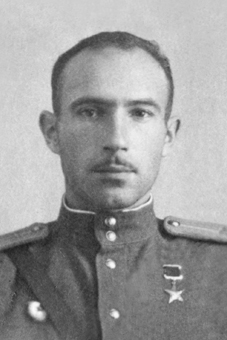 После окончания СШ №1 вступил в ряды Красной Армии в 1940 году. В 1943 году окончил Чкаловскую военную авиационную школу пилотов. Участвовал в Великой Отечественной войне с сентября 1943 года. Награждён орденом Отечественной войны 2-й степени за 22 успешных боевых вылета на самолете ИЛ-2 и уничтожение 3 танков, 12 автомашин, 4 точек МЗА, 10 повозок и до 40 гитлеровцев. Награждён орденом Красного Знамени за совершение 21 успешного боевого вылета и уничтожение 1 танка, 4 автомашин, 1 орудия полевой артиллерии, 3 точки зенитной артиллерии и 35 гитлеровцев. Приказом ВС 5-й ВА 2-го Украинского фронта №: 59/н от 11.12.1944 года старший лётчик 165-го шап гвардии лейтенант награждён орденом Красного Знамени за совершение 32 успешных боевых вылетов и уничтожение 1 танка, 1 батареи полевой артиллерии, 1 батареи МЗА, 5 автомашин,1 ж/д станции. Гвардии лейтенант был командиром звена 165-го гвардейского штурмового авиационного полка (10-я гвардейская штурмовая авиационная дивизия, 17-я воздушная армия, 3-й Украинский фронт). Совершил к апрелю 1945 года 101 боевой вылет на штурмовку соединений врага (всего за войну 106 боевых вылетов). 18 августа 1945 года Подсаднику Н. Г. было присвоено звание Героя Советского Союза. Принимал участие в освобождении Украины, Молдавии, Румынии, Югославии, Венгрии. В 1948 году, уже в звании капитана, ушёл в запас, после чего в 1959 году окончил Московскую высшую школу профсоюзного движения ВЦСПС и начал работу в московском институте «Оргтрансстрой». Умер 24 ноября 1975 года.Щербаков Олег Николаевич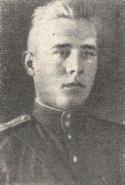 В Красной Армии с 1943 года, когда добровольцем ушёл на фронт из 10 класса. В составе 152-й танковой бригады участвовал в боях на Карельском перешейке, в освобождении Прибалтики.Командир танка комсомолец младший лейтенант Щербаков неоднократно отличился в боях по освобождению Эстонии в сентябре 1944 года.На подступах к Таллину его танк уничтожил самоходную артиллерийскую установку, 2 бронетранспортёра, 2 противотанковых орудия противника. Помимо этого, Щербакову удалось предотвратить угон воинского эшелона. Его танк первым прорвал линию вражеской обороны в городе Тарту. Первой после ожесточённого боя у города Хоапсалу вошла в город также его боевая машина. Впоследствии танку Щербакова удалось дойти до порта города Хоапсалу и потопить 2 пытавшихся уйти транспорта противника.Младший лейтенант Олег Щербаков пропал без вести 19 февраля 1945 года в Эстонии.Девятко Александр Васильевич в 1955 году окончил горьковскую школу с золотой медалью. В 1960 году - Московский институт химического машиностроения, механическое отделение неорганических производств. Диплом защитил на отлично. Долгие годы работал как инженер-исследователь в НИИ экспериментально-космической медицины, участвовал в исследованиях по обеспечению дыхания живых организмов в условиях космоса. Последнее время работал в Москве в НИИ  в лаборатории  медико-биологических проблем, которая успешно решает подобную задачу, но уже ради подводников, ведущих работу на больших глубинах. Имеет ряд авторских свидетельств.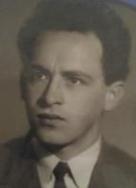 Айнеков Марат Омирсерикович 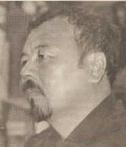 В 1960 году окончил с золотой медалью СШ №1 города Балхаш и поступил в Алматинское художественное училище. На протяжении долгих лет Марат Омирсерикович ярко представлял и прославлял в жанре монументальной и другой скульптуры современное изобразительное искусство Казахстана в странах ближнего и дальнего зарубежья. Заслуженный деятель искусств, заслуженный скульптор Казахстана, член Союза художников СССР, России, Казахстана, член Международной ассоциации художников при ЮНЕСКО, член Союза дизайнеров Казахстана, лауреат международных конкурсов, выставок, симпозиумов в Чехословакии, Польше, Германии, Украине, Нидерландах и других государствах. Автор 36 памятников в разных странах, создатель эскизов казахской национальной валюты - тенге, автор почетного знака "Кеменгер". Его имя упоминается в книге "100 шедевров казахского искусства".Волков Валерий Иванович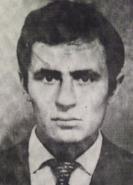 Выпускник 1964 года. За одиннадцать лет обучения в школе проявил хорошие способности в освоении основ наук. Это человек с разносторонними интересами. В школе  увлекался математикой, физикой, электротехникой, систематически занимался техническим моделированием, готовил себя для поступления в Московский инженерно-физический институт, в который поступил после окончания школы. Обладая хорошими музыкальными и организаторским способностями, он руководил школьным эстрадным оркестром. Окончил школу с золотой медалью.Турмухамбетов Радмир Нурпеисович 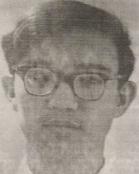 Выпускник 1966  года. Участник и призер физико-математических и химических олимпиад. Руководил фотокружком в придомовой пионерской комнате. Постоянный участник выставок детского технического творчества. За активное участие в жизни школы был награжден поездкой в Москву. Окончил школу с золотой медалью.Бичуч Виниамина Маеровна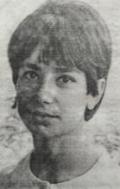 Выпускница 1966 года. Имела широкий кругозор. Интересовалась не только художественной литературой но и научной, политической. Решала  сложные задачи по математике, физике, химии. Хорошо разбиралась в вопросах истории обществоведения, литературы. Она была членом кружка  «Горизонты знаний», членом школьного радиокомитета. Окончила школу с золотой медалью.Суманенков Владимир Григорьевич 	Выпускник 1968 года. Человек отличных способностей. Это позволило ему не только отлично учиться, но и принимать активное участие во всех школьных делах. Он постоянный  участник драматического кружка, успешно выступал в горьковских пьесах «Егор Булычев», «На дне». Окончил музыкальную школу с золотой медалью по классу баяна, играл в школьным эстрадном оркестре. 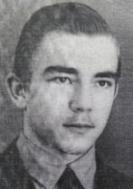 Журба Галина Анатольевна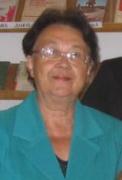 Выпускница 1966 года. После окончания Карагандинского педагогического училища г. Сарани работала сначала в СШ №17 г. Балхаша. Затем училась в КарГУ на факультете "История и право", работала в школе рабочей молодежи. В 1986 году Галина Анатольевна вернулась в родную школу в качестве учителя истории. Общий педагогический стаж составляет 41 год. 10 лет работала библиотекарем. Руководила музеем истории школы.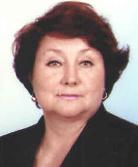 Фомина Людмила АлександровнаВыпускница 1966 года. В школе была физоргом школы,  активной участницей ВИА и худ. самодеятельности.  Окончила Карагандинское музыкальное училище им. Таттимбета по классу хорового дирижирования. Долгие годы проработала в Балхашской муз. школе, а затем в Школе искусств преподавателем по классу сольфеджио и хора. Многие годы руководила начальником загородных летних лагерей "Веселая планета", "Жас канат". На прояжении нескольких десятилетий являлась бессменным руководителем хоров, участвовала в подгоовке концертов и Дней школ. За трудовую деятельность  награждена знаком "Отличник просвещения Каз ССР".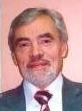 Диденко Валерий ДмитриевичВыпускник школы. Окончил философский факультет Казахстанского государственного университета (1974), аспирант философского факультета МГУ (1982). Заведовал кафедрой философии государственного университета сервиса (с 1992) и кафедрой культурологии и менеджмента в культуре ГУУ (с 1996). Специалист в области эстетики, философии культуры. В 1991 защитил докторскую диссертацию "Духовный смысл искусства". Доктор философских наук.Арендарский  Дмитрий АлександровичВыпускник школы 1978 года.  Обучаясь в СШ №1, окончил очно-заочную школу при Новосибирском университете физико-математическое отделение. Среднюю школу окончил с золотой медалью. Обучался в НГУ, в 1984 году поступил в аспирантуру. Кандидат технических наук. Автор научных трудов по физике. Имеет авторский патент на несколько изобретений. Владеет в совершенстве  несколькими языками.Семина Ольга Александровна.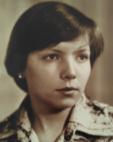 Выпускница 1974 года. Окончила Новосибирский государственный факультет естественных наук. Биохимик. Трудовая и научная деятельность Ольги связана с государсвенными научным центром вирусологии и биотехнологии,  в котором она прошла все ступени научного роста от младшего научного сотрудника до ведущего научного сотрудника  до ведущего научного сотрудника-руководителя научного направления. После успешного окончания аспирантуры успешно защитила диссертацию.Ольга Александровна – кандидат биологических наук, автор более 120 научных трудов, среди которых более 30 патентов РФ на новые противовирусные препараты и их применение для лечения ВИЧ-инфекции. Регулярно выступает с научными докладами на  международных конференциях и симпозимух, является научным руководителем  аспирантов.                        Молотов-Лучанский Вилен Борисович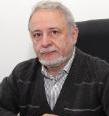 Выпускник школы. Окочил СШ №1 с отличием, затем -  Карагандинский медицинский институт, аспирантуру. Доктор медицинских наук. Работает в г.Карагнде, преподает в университете. Число научных публикаций – более 150, в том числе в периодических изданиях ближнего и дальнего зарубежья, из них 10 – в журнала, имеющих импакт-факторы. Имеет 6 авторских свидетельств РК об изобретениях.Член Ассамблеи народа Казахстана, руководитель научно-экспертной группы АНК Карагандинской области. Награжден Орденом «Достық» II степени, нагрудным знаком "ҚазақстанРеспубликасыденсаулықсақтауісініңүздігі», 2010 г., юбилейной медалью «10 жыл Астана», юбилейной медалью «Қазақстан Республикасының тәуелсіздігіне 20 жыл», золотой медалью Ассамблеи народа Казахстана «Бірлік», Почетной грамотой акима Карагандинской области, благодарственным письмом Ассамблеи народа Казахстана.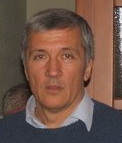 Кондрат Алексей Михайлович Выпускник 1974 года. Вице-президент Федерации легкой атлетики Казахстана, генеральный секретарь федерации легкой атлетики Республики Казахстан. Живет и работает в Алматы.Федяев Алексей Геннадьевич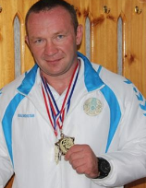 Выпускник 1993 года. Служил в Национальной Гвардии Республики Казахстан. Работал на медеплавильном заводе, сейчас трудится в драгметальном цехе плавильщиком. Мастер спорта международного класса. Чемпион Европы 2014года, дважды чемпион мира по пауэрлифтингу. Серебряный чемпион «Мистер Олимпия» 2015 года. Принимал участие в соревнованиях в г. Киеве в Украине – 1 место, в г.Вене в Австрии – 1 место, в г. Лионе во Франции -1место, в г.Лос-Анжелесе в США – 2 место. Тренер в спортивном клубе «Вавилон».Сторожко Ирина Дмитриевна.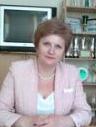 В 1978 году закончила СШ № 1 города Балхаша, в 1979 году – ТУ-9 в городе Медногорске по специальности химик-аппаратчик. После окончания работала на Рязанском металлургическом заводе. В 1981 году поступила на подготовительное отделение Рязанского педагогического университета. В 1982 году после окончания 1 курса, в связи с переездом в город Балхаш, переведена на заочное отделение. В сентябре 1982 года поступила на работу в среднюю школу № 17 Балхашского ГорОО в качестве воспитателя группы продленного дня, затем работала учителем биологии, организатором по внеклассной и внешкольной работе, заместителем директора по учебной работе. 15.08.1994 года назначена директором СШ № 1 города Балхаша. 03.09.2007 г. избрана секретарем городского маслихата IV созыва города Балхаша. 23.01.2012 года освобождена от должности секретаря в связи с истечением срока полномочий и поступила на работу заместителем директора по воспитательной работе в СШ № 10 города Балхаша. 12.04.2012 года переведена на должность директора средней школы № 4 города Балхаша.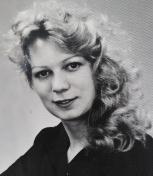 Кравцова Марина Геннадьевна.Выпускница 1981 года. Обучаясь в школе, окончила ВЗМШ  при МГУ. Окончила музыкальную школу по классу фортепиано и школу с золотой медалью. Поступила в Карагандинский политехнический институт на факультет ТСП. После его окончания работала  в конструкторском научно-исследовательском институте инженером–конструкторском.Салтыков Серик Толеуович.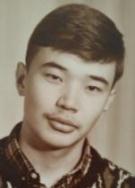 Выпускник 1987 года Во время обучения  в старших классах поступил в ВЗМШ академ  городка при НГУ, которую успешно окончил в 1987. В этом же году получил серебряную медаль по окончанию школы и поступил  в НГУ на механика прикладной математики , который окончил за четыре года.В1994 году по окончанию КИМЭП, созданного по инициаативе президента РК  Назарбаева Н.А Салтыков получил степень Магистра делового администрирования и поступил в Британский университет.Магистр искусств  банковского дела и финансов. В настоящий момент работает в городе Алматы.Морозов Владислав Геннадьевич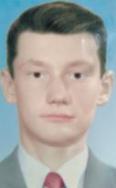 Выпускник 1986 года. Участник и призер городских олимпиад по математике, физике литературе. Активно занимался спортом, входил в состав сборной команды школы  по волейболу и баскетболу. Защишал честь школы в спартакиадах по легкой атлетике, плаванью. Окончив  школу с золотой медалью, поступил учиться в Московский институт стали и сплавов, на технологический факультет, который отлично окончил в 1997 году. Был направлен работать на Московский ЗОЦМ.Захарова  Марина Степановна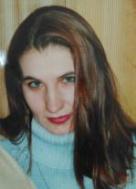 Выпускница 1989 года. Окончила школу с серебряной медалью. Поступила в Алматинский институт иностранных языков, который  окончила с отличием. Затем поступила в Бонский университет на гуманитарный факультет, получила степень бакалавра гуманитарных наук. Окончила магистратуру. Живет и работает в Кельне.Фомина Ирина Витальевна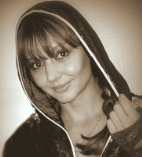 Выпускница 1989 года. В 1993 году окончила Ленинградский государственный институт культуры им. Н.К.Крупской по специальности "Хореограф-постановщик". Артист балета. С марта 2000-го года работает в балете "Опасные связи"  с Народным артистом России Валерием Леонтьевым в г. Санкт-Петербург.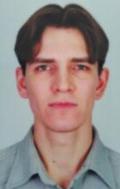 Харин Владимир Александрович.Выпускник  1993 года. После окончания школы с золотой медалью поступил в  Карагандинский  технический институт. Инженер-механик. В данное время является гражданином РФ, продолжает работу по специальности в г. Мурманске на металлургическом заводе металлов и сплавов.Мейербекова Жанар.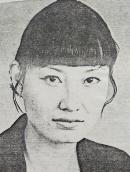 Выпускница 2000 года. Окончила школу с аттестатом особого образца. Призер городских олимпиад по немецкому языку, химии. Организовывала школьные вечера. В 2000 году поступила по государственному кредиту в КазГУ имени Аль Фараби на химический факультет по специальности «Электрохимия и плазмохимия».Леонтьева  Наталья Валерьевна 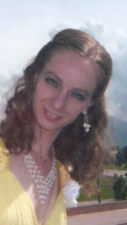 Выпускник 2000 года. Окончила школу с аттестатом особого образца. Поступила  на грант в Академию искусств имени Жургенова в г.Алматы по специальности педагогов –хорегроф. Выступила на международных конкурсах в разных странах мира, будучи студенткой академии. Участвует в съемках праздничных программ на телеканале «Хабар». Живет в г. Астане, работает в Государственном театре танца"Наз" в качестве артиста балата. Работает в украинском комплексе школе-гимназии №47 учителем хореографии.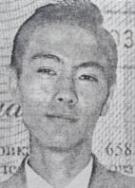 Абельдинов  ЕрикВыпускник 2001 года. Участвовал  в городской олимпиаде по географии, в литературном салоне, в художественной самодеятельности школы. После окончания школы поступил в Жезказганский университет имени Байконурова на грант.Будучи первокурсником, победил в конкурсе поэтов «Муйшара» со стихотворением «Казахстан»Милицкая Светлана.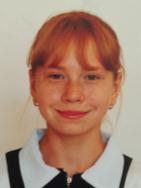 Выпускница 2009года I место  в интеллектуальной игре «Знатоки», II место в интеллектуальном   марафоне «Ақбота». Сертификат участника  XIII съезда  экологии, IV место защита проекта МАН «Караганда». Окончила  Карагандинский государственный Университет им. Е.А.Букетова, экономический факультет, специальность - маркетинг, бакалавр экономики и бизнеса. Сейчас работает главным редактором журнала "Home magazine" в г. Астане и г. Караганде.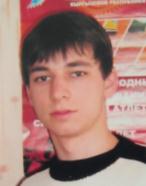 Басаев Алексей. Выпускник 2008 года. Активный участник споривных мероприятий города и области. Двукратный чемпион Казахстана по легкой атлетике, победитель соревнований городского и областного значения по многоборью.Куликовская Маргарита.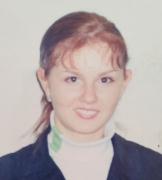 Выпускница 2008 года Победительница городских предметных олимпиад по русскому языку, биологии, III место областной  олимпиаде по биологии 2006 г. Активная участница и победительница интеллектуальных марафонов и игр по предметам.Имамбаева Альфия.    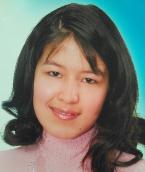 Выпускница 2008 года. I  место  в олимпиаде по немецкому языку в 2005- 2006 г.г., I место в КВН «Мир информатики» 2005 г., II  место в игре по истории и праву «Адилет» 2005-2006 учебном году, III место в «Адилет» 2006-2007 учебном году.Ким Юлия.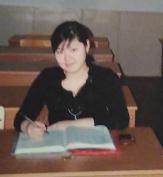 Выпускнца 2005 года. Медаль «Алтын бала". Победитель городской интелектуальной игры «Лидер XXI века» 2005 г. Грамоты за успехи в изучении английского языка и русской литературы. I место по математике в олимпиаде 2000-2001 уч.г., I место по русскому языку и литературе 2003 уч.г, II место в олимпиаде  по русскому языку 2004 уч.г.Искакова Динара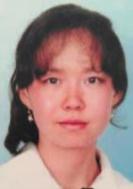 Выпускница 2005 года. Отличница учёбы, награждена  медалью "Алтын бала". Активная участница и победительница интеллектуальных конкурсов, предметных олимпиад. Окончила  филологический факультет КарГУ им. Букетова.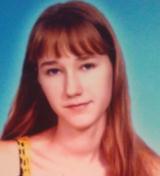 Тутова Мария. Выпускница 2010 года. 3 место в олимпиаде по английскому языку 2006 г. 3 место в областном турнире по баскетболу, посвященному памяти  Цай Глеба г. Абай -2006 г. Участница IV городского форума одаренных детей «Алтын бала» 2006 г.Беленков Артём 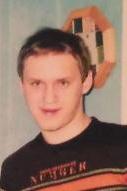 Выпускник 2005 г. I-место в городской олимпиаде по географии.  II -место в областной олимпиаде по географии. Областные дебаты. Окончил  Казахстанский университет международных отношений и мировых языков им. Абылай хана, факультет «Международное право» г. Алматы 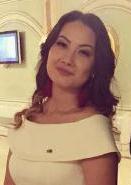 Касенова АсельВыпускница 2010 года. В течение всего курса обучения в школе с 1 по 11 класс училась отлично. Имеет награду «Алтын белгi». Неоднократная победительница олимпиад по английскому языку. Окончила КарГУ, факультет "Переводческое дело". В настоящий момент работает в г. Астана в посольстве Саудовской Аравии.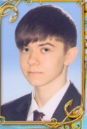 Белякин ДмитрийВыпускник школы 2012 года. На протяжении всего срока обучения был круглым отличником. Участник городских мероприятий, победитель областных олимпиад по разным предметам. Сдал ЕНТ, а затем ЕГЕ с очень хорошими результатами. Поступил в России в г. Нижний Новгород  в университет на факультет "Математическое моделирование". По окончании которого был приглшен как высококвалифицированный специалист с большими переспективами на работу поспециальности.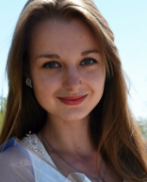 Шакирзянова Евгения ИльдаровнаВыпускница 2012 года. Все 11 лет обучения была круглой отличницей. С 5-го класса по 11-ый – победитель городских и областных олимпиад по русскому языку и литературе. В 2010-11гг – призёр областной научно-практической конференции ЦКО МАН РК. В 2011 году за отличные успехи в учёбе, общественной и спортивной жизни школы и города вручена медаль «Алтын – бала».Поступила на бюджетное обучение в ОМГТУ, Омский Государственный Технический Университет на факультет «Дизайн и технологии медиаиндустрии» по специальности «Информационные технологии в медиаиндустрии».В 2016 году, защитив на «отлично» дипломный проект на тему: «Разработка мобильного приложения «Организатор праздников» и, закончив университет с красным дипломом,  поступила на бюджетное обучение в магистратуру Санкт-Петербургского национального исследовательского университета информационных технологий, механики и оптики (Университет ИТМО) по специальности «Компьютерная графика и web-дизайн». На данный момент является магистрантом 1-го года обучения, готовит документы для дальнейшего обучения во Франции.Жасуланова Айгерим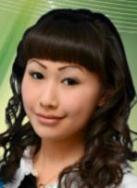 Выпускница 2013 года. Участница школьной сборной по баскетболу. Неоднократная победительница  спортивных соревнований областного и Республиканского уровней. Серебряная чемпионка Казахстана по баскетболу. Имеет 1 спортивный разряд. Поступила в Карагандинский государственный технический университет на факультет "Юриспруденция".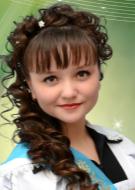 Ибраева АринаВыпускница 2013 года. Участница школьной сборной по баскетболу. Победительница в соревнованиях по многоборью, легкой атлетике. Активистка. Неоднократная участница и призер  спортивных соревнований областного и Республиканского уровней. Серебряная чемпионка Казахстана по баскетболу. Имеет 1 спортивный разряд. Поступила в НСИ г. Новосибирск. Факультет "Менеджмент"Хисамиева Злата Фаритовна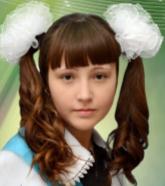 Выпускница 2013 года. Победительница международных, республиканских конкурсов по литературе, экологии.  Имеет награды, грамоты, сертификаты Посольства России в Казахсане, Карагандинского университета "Болашак". Участница творческой группы школьного музея. Писала стихи, была участницей и ведущей школьных и городских праздников. С 2010 по 2013  являлась Президентом школы.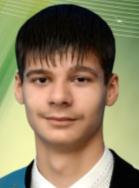 Румянцев Юрий АлександровичВыпускник 2013 года. На протяжении обучения в школе активно занимался спортом, был постоянным участником  сборной по легкой атлетике. Имеет награды и грамоты. Участвовал в городских эстафетах. Играл в школьном театре. Писал музыку, выступал на концертах с авторскими песнями. Поступил в  КарГУ. Факультет "Физическая культура и спорт"Клименко Эвелина Витальевна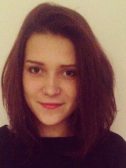 Выпускница 2014 года. С 1-го по 10 класс была отличницей учёбы. С 5-го по 11 класс – победитель городских, призёр областных олимпиад по русскому языку и литературе. С 2009 года очень серьёзно стала заниматься спортом, лёгкой атлетикой. Является многократным победителем городских, областных, республиканских и международных соревнований, принимала участие в чемпионате Мира, Азии по лёгкой атлетике. В 2014 году получила звание кандидата в мастера спорта.Окончив в 2014 году школу, поступила в КазНУ им. Аль-Фараби на медицинский факультет «Высшая школа общественного здравоохранения».На данный момент является бакалавром 3-го курса, получает президентскую стипендию, делает успехи в занятиях армреслингом (победитель Алматы 2017 года).Плеханов Никита Владимирович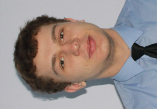 Ученик 11 класса. Активный участник внеклассных и внешкольных мероприятий. Ведущий праздников, викторин, детских новогодних утренников. Обучение в школе совмещает с занятиями спортом. Член школьной баскетбольной команды. Имеет ряд медалей и грамот за участие  в городских эстафетах, областных и республиканских соревнованиях.Гришин Никита ВячеславовичУченик школы. Участник различных спортивных соревнований по баскетболу. Имеет ряд медалей, грамот за победу в областных и республиканских соревнованиях. Активный участник городских и школьных мероприятий.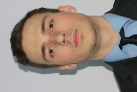 Агдарбекова Дания НурлановнаУченица 11 класса 2016-2017 уч. года. Активная участница конкурсов, интеллектуальных игр по литературе, биологии. Имеет множество грамот за защиту проектов  в МАН и на научно-практических конференциях. Победительница городской и областной олимпиады по биологии в 2015, 2016 годах.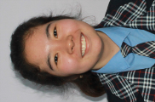 Дю Влада Владиславовна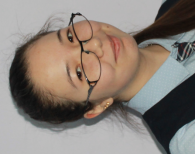 Ученица школы. Отличница. Активная участница конкурсов эссе, сочиненй по литературе. Входит в актив  школьного музея. Имеет множество грамот и наград за победу в конкурсах, интеллектуальных викторинах областного и республиканского уровней. Активная участница Дней школы, открытых заседаний Научного общества. На протяжении 7 лет является победительнцей городской олимпиады по русскому языку и литературе. Лемдясова Алина ДмитриевнаУченица школы. Учится на 4-5 на протяжении всех лет обучения. Активно участвует в жизни школы: выступает в роли ведущей на праздниках, является членом сборной школы в интеллектуальных  викторинах, конкурсах по истории. Призер городских олимпиад по истории Казахстана. Имеет множество наград и грамот.В 2015 году стала победительницей в городском конкурсе ведущих. Входит в актив  школьного музея.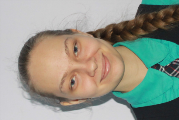 Рысбаева Алика СаябековнаУченица школы. Разработала и защитила программу работы школьного самоуправления старшеклассников. Президент школы. Победительница областных конкурсов проектов, научно-практических конеренций, конкурсов эссе. Ведущая школьных праздников, линеек. Призер городских олимпиад по праву. Обучение в школе совмещает с занятиями спортом – Nomad MMA: Серебряный призер Чемпионата мира, Чемпион Казахстана, Карагандинской области по смешанным единоборствам.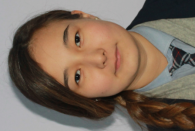 ЗаключениеВот такая она, наша школа. Особенная. Она носит имя замечательного писателя Максима Горького. Когда - то давно горьковский Данко отдал своё сердце людям. Но и сегодня его яркий огонь с нами. Огоньки Детства в сердце нашей первой школы горят уже 85 лет. Это победители олимпиад, научных проектов, спортивных состязаний, танцоры, певцы и просто замечательные мальчишки и девчонки. Их победы и награды, завоёванные в честной борьбе, озарены светом Любви учителей, которые работали десятки лет назад, и пламя их сердец, их Мудрости и сегодня с теми, кто продолжает трудиться в первой школе, делая её с каждым годом всё лучше. Сегодня школа – это современные классы, компьютеры и ноутбуки, интерактивные доски и мультимедийные устройства. Но, прежде всего, школа живет горением детских и учительских сердец. Мы стремимся сделать все, чтобы сохранить то лучшее, что создавалось усилиями многих и многих людей, для которых в разное время школа была, есть и остается домом. Велика наша школьная рать, Педагогов закалка крепка,Если будешь, ты, школа, стоять,Не иссякнет наша река.И пока будет стоять наша первая школа, наш дом, в нём будет гореть свет Надежды. Шакирзянова Наталья МирославовнаОглавлениеВступление							3Раздел «История школы в лицах. 1932 - 2017 г.г.»	4Раздел «Так все начиналось...» 			14Воспоминания Ф.В. Девятко, сторожила города,ученицы 30-х,ветерана образования, старожила городаРаздел «Сороковые, роковые»				20Воспоминания В.А. Бригида (Плющенко), выпускницы 1942 года, участницы ВОВРаздел «Давних лет воспоминаний яркий след…»	22Воспоминания Ю.Г. Ковалевского, учителя русского языкаи литературы, работавшего в 50-е годы в СШ №1Раздел «Человек, который любил жизнь и людей"	32Статья И.Мирошиной о И.И. ГолоенкоРаздел "Однажды и навсегда"				38Акопова А.С. - учитель физкультуры				38Брусник Т.Г., Ахметова Л.Ю. - учителя физики		40Елизарова Н.И. - учитель начальных классов,ветеран образования						41Журба Г.А. - ветеран образования, учитель истории,Библиотекарь						43Лось Т.Н. - учитель русского языка				43Коновалов В.П. - художественный руководитель школы	45Матвеева Н.Г. - учитель музыки, ветеран образования	47Попова Л.Е. - учитель русского языка и литературы,ветеран образования						49Румянцев А.В. - учитель физкультуры			51Румянцева Е.Ю. - учитель начальных классов		51Сторожко И.Д. - директор школы с 1994-2007 г.г.		53Фомина Л.А. - художественный руководитель школы		55Харина А.В. - учитель начальной школы,ветеран образования						56Шакирзянова Н.М.- учитель русского языка и литературы	59Мы помним						Кравцова Э.А.						63Матросова А.Ф.						67Габидуллина Г.Н.						68Бондаренко В.М.						69Воспоминания, письма, статьи  выпускников, учителей,родителей разных летМолотова М.И.						74Галлер В. И.						78Шигамбаев К.Ж.						80Фомина Л.А.						84Хоромский А.						89Лисницкая В.В.						91Леонтьева Е.В.						92Степанова Н.						93Кондрат А.М.		VII Раздел "Дорожить прошлым - верить в будущее."		95VIII Раздел "Наши выпускники"				98IX Заключение							120